BASES ADMINISTRATIVAS PARA LA ADQUISICIÓN DE MOBILIARIO CLINICOAntecedentes Básicos de la ENTIDAD LICITANTEAntecedentes AdministrativosEtapas y Plazos En general, todos los plazos de días establecidos en las presentes Bases serán de días hábiles, salvo que expresamente se señale que serán de días corridos. Modificaciones a las basesLa entidad licitante que utilice las presentes bases tipo NO PODRÁ modificar éstas o el formato de sus anexos. Únicamente podrá aclarar su sentido y alcance mediante la instancia de preguntas y respuestas. Requisitos Mínimos para ParticiparPodrán participar en la presente licitación todos aquellos oferentes que no hayan sido condenado por prácticas antisindicales, infracción a los derechos fundamentales del trabajador o por delitos concursales establecidos en el Código Penal dentro de los dos últimos años anteriores a la fecha de presentación de la oferta, de conformidad con lo dispuesto en el artículo 4 de la Ley de Compras. Asimismo, el oferente no debe haber sido condenado por el Tribunal de Defensa de la Libre Competencia a la medida dispuesta en la letra d) del artículo 26 del Decreto con Fuerza de Ley N°1, de 2004, del Ministerio de Economía, Fomento y Reconstrucción, que Fija el texto refundido, coordinado y sistematizado del Decreto Ley N° 211, de 1973, que fija normas para la defensa de la libre competencia. Lo dispuesto en los dos párrafos precedentes deberá ser acreditado por el oferente mediante la presentación de una declaración jurada según el formato del Anexo N°1 de las presentes bases. Lo anterior, sin perjuicio de las facultades de la entidad licitante de verificar esta información, en cualquier momento, a través de los medios oficiales disponibles.Asimismo, los oferentes no podrán encontrarse afectos a ninguna de las causales de incompatibilidad establecidas en el artículo 4°, inciso sexto, de la ley N° 19.886, lo que deberá ser declarado a través del Anexo N° 2.Tratándose exclusivamente de personas jurídicas, no podrán ofertar con organismos del Estado, aquellas que hayan sido condenadas por los delitos previstos en el artículo 27 de la ley N° 19.913, en el artículo 8° de la ley N° 18.314 y en los artículos 250 y 251 bis del Código Penal, a la pena de prohibición de celebrar actos y contratos con organismos del Estado. La Dirección ChileCompra verificará esta información a través del Registro que se lleva para tal efecto, de conformidad con lo dispuesto en la Ley N° 20.393, que establece la responsabilidad penal de las personas jurídicas en los delitos de lavado de activos, financiamiento del terrorismo y cohecho que indica. Instrucciones para la Presentación de Ofertas ObservacionesLas únicas ofertas válidas serán las presentadas a través del portal www.mercadopublico.cl, en la forma en que se solicita en estas bases. No se aceptarán ofertas que se presenten por un medio distinto al establecido en estas Bases, a menos que se acredite la indisponibilidad técnica del sistema, de conformidad con el artículo 62 del Reglamento de la Ley de Compras. Será responsabilidad de los oferentes adoptar las precauciones necesarias para ingresar oportuna y adecuadamente sus ofertas.Los oferentes deben constatar que el envío de su oferta a través del portal electrónico de compras públicas haya sido realizado con éxito, incluyendo el previo ingreso de todos los formularios y anexos requeridos completados de acuerdo con lo establecido en las presentes bases. Debe verificar que los archivos que se ingresen contengan efectivamente los anexos solicitados.Asimismo, se debe comprobar siempre, luego de que se finalice la última etapa de ingreso de la oferta respectiva, que se produzca el despliegue automático del “Comprobante de Envío de Oferta” que se entrega en dicho Sistema, el cual puede ser impreso por el proponente para su resguardo. En dicho comprobante será posible visualizar los anexos adjuntos, cuyo contenido es de responsabilidad del oferente. El hecho de que el oferente haya obtenido el “Comprobante de envío de ofertas” señalado, únicamente acreditará el envío de ésta a través del Sistema, pero en ningún caso certificará la integridad o la completitud de ésta, lo cual será evaluado por la comisión evaluadora. En caso de que, antes de la fecha de cierre de la licitación, un proponente edite una oferta ya enviada, deberá asegurarse de enviar nuevamente la oferta una vez haya realizado los ajustes que estime, debiendo descargar un nuevo Comprobante.Antecedentes legales para poder ser contratado ObservacionesLos antecedentes legales para poder ser contratado, sólo se requerirán respecto del adjudicatario y deberán estar disponibles en el Registro de Proveedores. No se aceptará la entrega de dichos antecedentes mediante la modalidad de soporte de papel u otro medio magnético de almacenamiento.Lo señalado en el párrafo precedente no resultará aplicable a la garantía de fiel cumplimiento de contrato, la cual podrá ser entregada físicamente en los términos que indican las presentes bases. En los casos en que se otorgue de manera electrónica, deberá ajustarse a la ley N° 19.799 sobre Documentos electrónicos, firma electrónica y servicios de certificación de dicha firma.Si el respectivo proveedor no entrega la totalidad de los antecedentes requeridos para ser contratado, dentro del plazo fatal de 15 días hábiles contados desde la notificación de la resolución de adjudicación o no suscribe el contrato en los plazos establecidos en estas bases, la entidad licitante podrá seleccionar la segunda mejor oferta para la firma del contrato. Además, tales incumplimientos darán origen al cobro de la garantía de seriedad de la oferta, si la hubiere.Inscripción en el Registro de ProveedoresEn caso de que el proveedor que resulte adjudicado no se encuentre inscrito en el Registro Electrónico Oficial de Contratistas de la Administración (Registro de Proveedores), deberá inscribirse dentro del plazo de 15 días hábiles, contados desde la notificación de la resolución de adjudicación.Tratándose de los adjudicatarios de una Unión Temporal de Proveedores, cada integrante de ésta deberá inscribirse en el Registro de Proveedores, dentro del plazo de 15 días hábiles, contados desde la notificación de la resolución de adjudicación.Naturaleza y Monto de las GarantíasGarantía de Seriedad de la OfertaCuando la licitación sea por un monto superior a 2.000 UTM, el oferente deberá presentar junto a su oferta una o más garantías, equivalentes en total, al monto que indique la entidad licitante en el Anexo N°4 y que no podrá superar el 5% de monto total disponible o estimado para la licitación. Si el oferente presenta más de una propuesta, cada una de ellas deberá estar debidamente caucionada, en los términos indicados en la presente cláusula, mediante instrumentos separados.La(s) garantía(s) debe(n) ser entregada(s) en la dirección de la entidad licitante indicada en el Anexo N°4, dentro del plazo para presentación de ofertas, si fueran en soporte de papel, y en el horario de atención a los oferentes que allí se indique. Si la(s) garantía(s) fuera(n) en soporte electrónico, se debe(n) presentar en el portal www.mercadopublico.cl, o en su defecto, enviar a través del correo electrónico señalado por la entidad licitante en el Anexo N°4, dentro del plazo para ofertar.Se aceptará cualquier tipo de instrumento de garantía que asegure su cobro de manera rápida y efectiva, pagadera a la vista y con el carácter de irrevocable, y siempre que cumpla con los requisitos dispuestos por el artículo 31 del reglamento de la ley N° 19.886.  El instrumento deberá incluir una glosa que señale que se otorga para garantizar la seriedad de la oferta, singularizando el respectivo proceso de compra. En caso de que el instrumento no permita la inclusión de la glosa señalada, el oferente deberá dar cumplimiento a la incorporación de ésta en forma manuscrita en el mismo instrumento, o bien, mediante un documento anexo a la garantía. Como ejemplos de garantías se pueden mencionar los siguientes instrumentos: Boleta de Garantía, Certificado de Fianza a la Vista, Vale Vista o Póliza de Seguro, entre otros.La garantía deberá tener como vigencia mínima desde la presentación de la oferta hasta la suscripción del contrato entre el respectivo órgano público comprador y el proveedor adjudicado. Si se lleva a cabo una readjudicación este plazo se extenderá hasta la celebración efectiva del respectivo contrato. Será responsabilidad del oferente mantener vigente la garantía, debiendo reemplazarla si por razones sobrevinientes a su presentación, deja de cubrir la vigencia mínima exigida en esta cláusula.Como beneficiario del instrumento debe figurar la razón social y RUT de la entidad licitante, indicado en el Anexo N°4 de las bases.Esta garantía se otorgará para caucionar la seriedad de la oferta, pudiendo ser ejecutada unilateralmente por vía administrativa por la entidad licitante en los siguientes casos:1. Por no suscripción del contrato definitivo por parte del proveedor adjudicado, si corresponde; 2. Por la no entrega de los antecedentes requeridos para la elaboración del contrato, de acuerdo con las presentes bases, si corresponde;3. Por el desistimiento de la oferta dentro de su plazo de validez establecido en las presentes bases;4. Por la presentación de una oferta no fidedigna, manifiestamente errónea o conducente a error;5. Por la no inscripción en el Registro de Proveedores dentro de los plazos establecidos en las presentes bases; 6. Por la no presentación oportuna de la garantía de fiel cumplimiento del contrato, en el caso del proveedor adjudicado, si procede; y7. En general, por el incumplimiento de cualquiera de las obligaciones que se imponen al oferente, durante el proceso licitatorio. Tratándose del proveedor adjudicado, la restitución de esta garantía será realizada una vez que haya entregado la Garantía de Fiel Cumplimiento de Contrato, si procede.La devolución de las garantías de seriedad a aquellos oferentes cuyas propuestas hayan sido declaradas inadmisibles se efectuará dentro del plazo de 10 días hábiles contados desde la notificación de la resolución que dé cuenta de la inadmisibilidad. En este caso, las garantías podrán ser retiradas a contar del día hábil siguiente de dicha notificación en el sistema de información, en la dirección de la entidad licitante, indicada en el Anexo N°4.La devolución de las garantías de seriedad a aquellos oferentes cuyas ofertas hayan sido desestimadas o no adjudicadas, se efectuará una vez que se haya notificado la resolución que aprueba el respectivo contrato. En este último caso, las garantías podrán ser retiradas a contar del día hábil siguiente de dicha notificación en el Sistema de Información, en la dirección de la entidad licitante recién aludida.Garantía de Fiel Cumplimiento de ContratoPara garantizar el fiel y oportuno cumplimiento del contrato en las contrataciones superiores a 1.000 UTM, el adjudicado debe presentar una o más garantías, equivalentes en total al porcentaje indicado en el Anexo N°4, el que no podrá ser inferior a 5% ni mayor a 30%, del valor total del contrato. En los casos en los cuales el monto de la contratación sea inferior a dicho valor, no será exigida dicha caución, salvo que el organismo contratante considere pertinente exigir dicha garantía en virtud del riesgo involucrado en la contratación, lo que deberá justificarse en el Anexo N°4. Lo anterior en virtud de lo establecido en el artículo 68 del Reglamento de la Ley de Compras Públicas.La(s) garantía(s) debe(n) ser entregada(s) en la dirección de la entidad licitante indicada en el Anexo N°4, dentro de los 15 días hábiles contados desde la notificación de la adjudicación, si fueran en soporte de papel, en el horario de atención a los oferentes, debidamente informado por la entidad licitante en dicho Anexo.Si la(s) garantía(s) fuera(n) en soporte electrónico, se debe(n) presentar en el portal www.mercadopublico.cl, o en su defecto, enviar a través del correo electrónico señalado por la entidad licitante en el Anexo N°4, dentro del plazo antes indicado.Se aceptará cualquier tipo de instrumento de garantía que asegure su cobro de manera rápida y efectiva, pagadera a la vista y con el carácter de irrevocable, y siempre que cumpla con los requisitos dispuestos por el artículo 68 del reglamento de la ley N°19.886. El instrumento deberá incluir una glosa que señale que se otorga para garantizar el fiel cumplimiento del contrato, singularizando el respectivo proceso de compra. En caso de que el instrumento no permita la inclusión de la glosa señalada, el oferente deberá dar cumplimiento a la incorporación de ésta en forma manuscrita en el mismo instrumento, o bien, mediante un documento anexo a la garantía. Como ejemplos de garantías se pueden mencionar los siguientes instrumentos: Boleta de Garantía, Certificado de Fianza a la Vista, Vale Vista o Póliza de Seguro, entre otros.La garantía deberá tener una vigencia mínima de 60 días hábiles posteriores al término de la vigencia del contrato.Será responsabilidad del adjudicatario mantener vigente la garantía de fiel cumplimiento, al menos hasta 60 días hábiles después de culminado el contrato. Mientras se encuentre vigente el contrato, las renovaciones de esta garantía serán de exclusiva responsabilidad del proveedor.Como beneficiario del instrumento debe figurar la razón social y RUT de la entidad licitante, según en lo indicado en la cláusula 1 de las bases.El instrumento de garantía deberá indicar en su texto la siguiente glosa: "Para garantizar el fiel cumplimiento del contrato denominado: [nombre de la licitación] y/o de las obligaciones laborales y sociales del adjudicatario”.En caso de cobro de esta garantía, derivado del incumplimiento de las obligaciones contractuales del adjudicatario indicadas en las presentes bases, éste deberá reponer la garantía por igual monto y por el mismo plazo de vigencia que la que reemplaza.La restitución de esta garantía será realizada una vez que se haya cumplido su fecha de vencimiento, y su retiro será obligación y responsabilidad exclusiva del contratado.Evaluación y adjudicación de las ofertasComisión EvaluadoraLa apertura y evaluación de las ofertas será realizada por una comisión constituida para tal efecto, que estará compuesta por 3 integrantes, designados por resolución o acto administrativo del Jefe de Servicio. Sin embargo, la entidad licitante podrá aumentar dicho número a través del Anexo N°4.Excepcionalmente, y de manera fundada, algunos de los integrantes de la Comisión designados por la entidad licitante, podrán ser personas ajenas a la Administración, aunque siempre en número inferior a los funcionarios públicos que integran dicha comisión. Los miembros de la Comisión Evaluadora no podrán:Tener contactos con los oferentes, salvo en cuanto proceda alguno de mecanismos regulados por los artículos 27, 39 y 40 del reglamento de la ley N° 19.886.Aceptar solicitudes de reunión, de parte de terceros, sobre asuntos vinculados directa o indirectamente con esta licitación, mientras integren la Comisión Evaluadora.Aceptar ningún donativo de parte de terceros. Entiéndase como terceros, entre otros, a las empresas que prestan servicios de asesoría, o bien, sociedades consultoras, asociaciones, gremios o corporaciones.Esta Comisión emitirá un informe de evaluación de ofertas, proponiendo al Jefe de Servicio de la entidad licitante la adjudicación, de acuerdo con los criterios de evaluación contenidos en las presentes bases de licitación y en virtud del proceso de evaluación descrito a continuación.Consideraciones Generales 1. Se exigirá el cumplimiento de los requerimientos establecidos en la cláusula 6, “Instrucciones para Presentación de Ofertas”, de las presentes Bases de Licitación. Aquellas ofertas que no fueran presentadas a través del portal, en los términos solicitados, quedarán marginadas de la propuesta y no serán consideradas en la evaluación. Lo anterior, sin perjuicio de que concurra y se acredite algunas de las causales de excepción establecidas en el artículo 62 del Reglamento de la Ley de Compras.2. La entidad licitante declarará inadmisible cualquiera de las ofertas presentadas que no cumplan los requisitos o condiciones establecidos en las presentes bases, sin perjuicio de la facultad de la entidad licitante de solicitar a los oferentes que salven errores u omisiones formales, de acuerdo con lo establecido en la normativa de compras públicas en el artículo 40 del reglamento de la ley N°19.886 y en las presentes bases. 3. Los documentos solicitados por la entidad licitante deben estar vigentes a la fecha de cierre de la presentación de las ofertas indicado en la cláusula 3 de las presentes bases y ser presentados como copias simples, legibles y firmadas por el representante legal de la empresa o persona natural. Sin perjuicio de ello, la entidad licitante podrá verificar la veracidad de la información entregada por el proveedor. Subsanación de errores u omisiones formalesUna vez realizada la apertura electrónica de las ofertas, la entidad licitante podrá solicitar a los oferentes que salven errores u omisiones formales, siempre y cuando las rectificaciones de dichos vicios u omisiones no les confieran a esos oferentes una situación de privilegio respecto de los demás competidores, esto es, en tanto no se afecten los principios de estricta sujeción a las bases y de igualdad de los oferentes, y se informe de dicha solicitud al resto de los oferentes, a través del Sistema de Información www.mercadopublico.cl.Para dicha subsanación se otorgará un plazo fatal de 3 días hábiles, contados desde su comunicación al oferente por parte de la entidad licitante, la que se informará a través del Sistema de información www.mercadopublico.cl. La responsabilidad de revisar oportunamente dicho sistema durante el período de evaluación recae exclusivamente en los respectivos oferentes.Solicitud de certificaciones o antecedentes omitidosLa entidad licitante tiene la facultad de permitir la presentación de certificaciones o antecedentes que los oferentes hayan omitido presentar al momento de efectuar la oferta, siempre que dichas certificaciones o antecedentes se hayan producido u obtenido con anterioridad al vencimiento del plazo para presentar ofertas o se refieran a situaciones no mutables entre el vencimiento del plazo para presentar ofertas y el período de evaluación. Tratándose de certificaciones o antecedentes incompletos se entenderán como no presentados oportunamente y podrá aplicarse lo dispuesto en esta cláusula.Para dichas presentaciones de certificaciones o antecedentes se otorgará un plazo fatal de 3 días hábiles, contados desde su comunicación al oferente por parte de la entidad licitante, la que se informará a través del Sistema de información www.mercadopublico.cl. La responsabilidad de revisar oportunamente dicho sistema durante el período de evaluación recae exclusivamente en los respectivos oferentes.Inadmisibilidad de las ofertas y declaración de desierta de la licitaciónLa entidad licitante declarará inadmisible las ofertas presentadas que no cumplan con los requisitos o condiciones establecidos en las presentes bases de licitación, sin perjuicio de la facultad para solicitar a los oferentes que salven errores u omisiones formales de acuerdo con lo establecido en las presentes bases.La entidad licitante podrá, además, declarar desierta la licitación cuando no se presenten ofertas o cuando éstas no resulten convenientes a sus intereses.Dichas declaraciones deberán materializarse a través de la dictación de una resolución fundada y no darán derecho a indemnización alguna a los oferentes.Criterios de Evaluación y Procedimiento de Evaluación de las ofertasLa evaluación de las ofertas se realizará en 2 etapas, considerando todos los criterios, a excepción del criterio de Certificaciones del Mobiliario ofertado que solo aplica cuando las respectivas certificaciones sean de carácter deseable, por el contrario, cuando las certificaciones sean de carácter obligatorio o no aplique certificación al respectivo producto licitado se elimina el criterio (toda la información de certificaciones está dispuesta en el Anexo N°5). Los puntajes de cada criterio se encuentran determinados en el Anexo N°4. Con todo, la suma de los criterios utilizados debe sumar 100 puntos Para obtener el puntaje total de la evaluación de la etapa técnica de cada oferente, se sumarán los puntajes finales ponderados de cada criterio ya referido.Luego de la sumatoria de los puntajes ponderados de cada criterio de evaluación técnica, los oferentes que obtengan, al menos, el puntaje mínimo definido en el Anexo N°4, pasarán a la segunda etapa, de evaluación económica.En cambio, los oferentes que no hayan alcanzado este puntaje técnico mínimo serán desestimados del proceso de evaluación económica.Para obtener el puntaje final total de cada oferente que no haya sido desestimado en la etapa técnica, se sumarán los puntajes técnico y económico ponderados por un factor de 50% cada uno.ETAPA TÉCNICACriterios TécnicosPLAZO DE ENTREGA (PARA TODAS LAS REGIONES OFERTADAS) Para la evaluación de este subcriterio se considerará la información declarada en el Anexo Nº 6. Según el plazo de entrega declarado por el oferente, se le asignará el puntaje correspondiente según la siguiente tabla:En caso de que no se entregue con claridad la información solicitada o no se declare, se asignará 0 puntos.CAPACIDAD FINANCIERA Para la evaluación de este subcriterio se considerará la información declarada en el Anexo Nº 6. Según la capacidad financiera en cada ítem declarado por el oferente, se le asignará el puntaje correspondiente según la siguiente tabla:En caso de que no se entregue con claridad la información solicitada o no se declare, se asignará 0 puntos.Para el cálculo del Índice de Solvencia utilizar la siguiente formula: Índice de Solvencia = Activo circulante del último Balance                                       Pasivo Circulante del último BalancePara el cálculo del Capital de Trabajo utilizar la siguiente formula: Capital de Trabajo positivo = (Activo circulante - Pasivo Circulante)Para el cálculo del Índice de Endeudamiento utilizar la siguiente formula: Índice de Endeudamiento = Pasivo total                                                   Activo totalPara las Referencias Bancarias presentar al menos una referencia que refleje operaciones en el sistema financiero y donde certifique la categoría cliente A1 hasta A6.CERTIFICACIONES DEL MOBILIARIO OFERTADO Para la evaluación de este subcriterio se considerará la información declarada en el Anexo Nº 6. Según la Certificación del mobiliario declarado por el oferente, se le asignará el puntaje correspondiente según la siguiente tabla:Este criterio solo aplica cuando las respectivas certificaciones sean de carácter deseable, por el contrario, cuando las certificaciones sean de carácter obligatorio o no aplique certificación al respectivo producto licitado, se elimina el criterio (toda la información de certificaciones está dispuesta en el Anexo N°5).Declare en la siguiente tabla la Certificación del mobiliario ofertado de la empresa:En caso de que no se entregue con claridad la información solicitada o no se declare, se asignará 0 puntos.REPRESENTACION DE LA MARCA DEL MOBILIARIO OFERTADOPara la evaluación de este subcriterio se considerará la información declarada en el Anexo Nº 6. Según la representación de la marca declarada por el oferente, se le asignará el puntaje correspondiente según la siguiente tabla:BASE INSTALADA EN CHILEPara la evaluación de este subcriterio se considerará la información declarada en el Anexo Nº 6. Según la Base instalada en Chile del equipo y/o equipamiento ofertado declarada por el oferente, se le asignará el puntaje correspondiente según la siguiente tabla:En caso de que no se entregue con claridad la información solicitada o no se declare, se asignará 0 puntos.Criterios AdministrativosCUMPLIMIENTO DE REQUISITOS FORMALESEl oferente que presente su oferta cumpliendo todos los requisitos formales de presentación de ésta y acompañando todos los antecedentes, requeridos obtendrá 5 (cinco) puntos. El oferente que no haya cumplido todos los requisitos formales habiendo omitido antecedentes o certificaciones al momento de presentar su oferta, aun cuando los haya acompañado con posterioridad, en virtud del artículo 40, inciso 2°, del reglamento de la ley N° 19.886 y la facultad establecida en estas bases a este respecto, o se le hayan solicitado salvar errores u omisiones formales en conformidad al mismo artículo citado, obtendrá 0 (cero) puntos en este criterio.ETAPA ECONÓMICACriterios EconómicosPRECIO Para efecto de la posterior adjudicación, en esta etapa se ordenarán los precios ofertados por los proveedores en su oferta en el Anexo N°7, de menor a mayor, en caso de que sea números con decimales, se aproximará al entero superior.Mecanismo de Resolución de empatesEn el evento que, una vez culminado el proceso de evaluación de ofertas hubiese dos o más proponentes que hayan obtenido el mismo puntaje máximo para un producto, quedando más de uno en condiciones de resultar adjudicado, se optará por aquella oferta que cuente con un mayor puntaje en los demás criterios de evaluación en el siguiente orden de prelación: Plazo de entrega, Capacidad financiera, Certificaciones del mobiliario ofertado, Representación de la marca del Mobiliario ofertado, Base instalada en Chile y Cumplimiento de requisitos formales. Si aún persiste el empate, se seleccionará a la propuesta que se envió primero en el portal www.mercadopublico.cl.AdjudicaciónSe adjudicará al oferente que obtenga el primer lugar en la evaluación de las propuestas de la segunda etapa (económica), en los términos descritos en las presentes bases.La presente licitación se adjudicará a través de una resolución dictada por la autoridad competente, la que será publicada en www.mercadopublico.cl, una vez que se encuentre totalmente tramitada.Resolución de consultas respecto de la Adjudicación. Las consultas sobre la adjudicación deberán realizarse dentro del plazo fatal de 5 días hábiles contados desde la publicación en el Sistema de Información www.mercadopublico.cl, a través del correo electrónico que se indica en el Anexo N°4.La entidad licitante dispondrá del mismo tiempo indicado precedentemente para dar respuesta a dichas consultas. ReadjudicaciónSi el adjudicatario se desistiere de firmar el contrato o de aceptar la orden de compra, o no cumpliese con las demás condiciones y requisitos establecidos en las presentes bases para la suscripción o aceptación de los referidos documentos, la entidad licitante podrá, junto con dejar sin efecto la adjudicación original, adjudicar la licitación al oferente que le seguía en puntaje, o a los que le sigan sucesivamente, dentro del plazo de 40 días corridos contados desde la publicación de la adjudicación original.Condiciones Contractuales, Vigencia de las Condiciones Comerciales, Operatoria de la Licitación y Otras CláusulasDocumentos integrantesLa relación contractual que se genere entre la entidad licitante y el adjudicatario se ceñirá a los siguientes documentos:i)   Bases de licitación y sus anexos.ii)   Aclaraciones, respuestas y modificaciones a las Bases, si las hubiere.iii)   Oferta. iv)   Contrato definitivo suscrito entre las partes, de corresponder.v)   Orden de compra.Todos los documentos antes mencionados forman un todo integrado y se complementan recíprocamente, especialmente respecto de las obligaciones que aparezcan en uno u otro de los documentos señalados. Se deja constancia que se considerará el principio de preeminencia de las Bases.Validez de la oferta. Las ofertas tendrán una vigencia mínima desde su presentación hasta la suscripción del contrato. Si se lleva a cabo una readjudicación, este plazo se extenderá hasta la celebración efectiva del respectivo contrato.Las ofertas técnicas presentadas por los oferentes y los documentos asociados NO serán de propiedad del órgano comprador. Sólo serán de propiedad del órgano comprador la oferta técnica que haya sido adjudicada, así como todos los informes y reportes entregados bajo este contrato.Suscripción del ContratoEl respectivo contrato deberá suscribirse dentro de los 15 días hábiles siguientes a la notificación de la resolución de adjudicación totalmente tramitada. Para suscribir el contrato el proveedor deberá acompañar la garantía de fiel cumplimiento del contrato respectivo.Si por cualquier causa que no sea imputable a la entidad licitante, el contrato no se suscribe dentro de dicho plazo, se entenderá desistimiento de la oferta, pudiendo adjudicar al siguiente proveedor mejor evaluado. También se entenderá como desistimiento si no se acompaña la Garantía de Fiel y Oportuno Cumplimiento respectiva en los plazos establecidos para ello. Para suscribir el contrato el adjudicado debe estar inscrito en el Registro de Proveedores.Modificación del contratoLas partes de común acuerdo podrán modificar el correspondiente contrato por motivos fundados, a través de acto administrativo. La modificación, si la hubiere, formará parte integrante de dicho contrato. La modificación no podrá superar el 30% del valor total del respectivo contrato ni alterar la naturaleza del objeto de éste.Derechos e ImpuestosTodos los gastos como los impuestos que se generen o produzcan por causa o con ocasión de este Contrato, tales como los gastos notariales de celebración de contratos y/o cualesquiera otros que se originen en el cumplimiento de obligaciones que, según las Bases, ha contraído el oferente adjudicado, serán de cargo exclusivo de éste. Efectos derivados de Incumplimientos del ProveedorMultasEl proveedor adjudicado deberá pagar multas por el o los atrasos en que incurra en la entrega de los bienes o por incumplimientos en la prestación de los servicios, de conformidad con las presentes bases.Las multas por atraso en la entrega de los bienes, entrega parcial o por rechazo por no cumplimiento de especificaciones, se aplicarán por cada día hábil que transcurra desde el día hábil siguiente al respectivo incumplimiento y se calcularán como un 0,5% del valor neto del contrato de los bienes asociados a la entrega del producto, con un tope de 10 días hábiles.Las referidas multas, en total, no podrán sobrepasar el 10% del valor total del contrato. Igualmente, el proveedor no podrá recibir más de 6 multas totalmente tramitadas en un período de 6 meses consecutivos. En ambos casos, superado cada límite, se configurará una causal de término anticipado del contrato.El monto de las multas será rebajado del pago que la entidad licitante deba efectuar al adjudicatario en los estados de pago más próximos. En este caso, el plazo de pago de multas corresponderá a la fecha del estado de pago en que se rebajará. De no ser suficiente este monto o en caso de no existir pagos pendientes, se le cobrará directamente al proveedor en el plazo de 10 días hábiles, posteriores a la resolución que aplica la multa, o bien, se hará efectivo a través del cobro de la garantía de fiel cumplimiento del contrato, en el mismo plazo, si la hubiere.Cuando el cálculo del monto de la respectiva multa, convertido a pesos chilenos, resulte un número con decimales, éste se redondeará al número entero más cercano.Las multas se aplicarán sin perjuicio del derecho de la entidad licitante de recurrir ante los Tribunales Ordinarios de Justicia, a fin de hacer efectiva la responsabilidad del contratante incumplidor.
Cobro de la Garantía de Fiel Cumplimiento de ContratoAl Adjudicatario le podrá ser aplicada la medida de cobro de la Garantía por Fiel Cumplimiento del Contrato por la entidad licitante, en los siguientes casos:No pago de multas dentro de los plazos establecidos en las presentes bases y/o el respectivo contrato.Incumplimientos de las exigencias técnicas de los productos y servicios adjudicados establecidos en el Contrato.Incumplimiento por atraso en la entrega de los bienes, entrega parcial o por rechazo por no cumplimiento de especificaciones superior a 10 días hábiles e inferior a 21 días hábiles del total adjudicado.Cualquier otro incumplimiento de las obligaciones impuestas por las presentes Bases.Término Anticipado ContratoLa entidad licitante está facultada para declarar administrativamente el término anticipado del contrato, en cualquier momento, sin derecho a indemnización alguna para el adjudicado, si concurre alguna de las causales que se señalan a continuación:1) El incumplimiento grave de las obligaciones contraídas por el contratante. Se entenderá por incumplimiento grave la no ejecución o la ejecución parcial por parte del adjudicatario de las obligaciones contractuales, descritas en las presentes Bases, sin que exista alguna causal que le exima de responsabilidad, y cuando dicho incumplimiento le genere a la entidad licitante perjuicio en el cumplimiento de sus funciones. 2) El estado de notoria insolvencia del contratante, a menos que se mejoren las cauciones entregadas o las existentes sean suficientes para garantizar el cumplimiento del contrato.3) Por exigirlo el interés público o la seguridad nacional.4) Registrar saldos insolutos de remuneraciones o cotizaciones de seguridad social con sus actuales trabajadores o con trabajadores contratados en los últimos dos años, a la mitad del período de ejecución del contrato, con un máximo de seis meses.
5) Si el adjudicado se encuentra en un procedimiento concursal de liquidación en calidad de deudor.
6) Si se disuelve la sociedad o la unión temporal de proveedores adjudicada.7) Si el adjudicatario, sus representantes o el personal dependiente de aquél, no actuaren éticamente durante la ejecución del respectivo contrato, o propiciaren prácticas corruptas, tales como:a.- Dar u ofrecer obsequios, regalías u ofertas especiales al personal de la entidad licitante, que pudiere implicar un conflicto de intereses, presente o futuro, entre el respectivo adjudicatario y la entidad licitante.b.- Dar u ofrecer cualquier cosa de valor con el fin de influenciar la actuación de un funcionario público durante la relación contractual objeto de la presente licitación. c.- Tergiversar hechos, con el fin de influenciar decisiones de la entidad licitante.8) En caso de que el incumplimiento por atraso en la entrega, entrega parcial o por rechazo por no cumplimiento de especificaciones supere los 20 días hábiles.9) En caso de que las multas cursadas, en total, sobrepasen el 10 % del valor total contratado o se apliquen más de 6 multas totalmente tramitadas en un periodo de 6 meses consecutivos.10) Por incumplimiento de obligaciones de confidencialidad establecidas en las presentes Bases.11) Registrar, a la mitad del período de ejecución contractual, con un máximo de seis meses, saldos insolutos de remuneraciones o cotizaciones de seguridad social con sus actuales trabajadores o con trabajadores contratados en los últimos 2 años. En todos los casos señalados, además del término anticipado, se procederá al cobro de la garantía de fiel cumplimiento del contrato, si se hubiere exigido dicha caución en las Bases. El término anticipado por incumplimientos se aplicará siguiendo el procedimiento establecido en la cláusula 10.8.Resuelto el término anticipado, no operará indemnización alguna para el adjudicatario, debiendo la entidad licitante concurrir al pago de las obligaciones ya cumplidas que se encontraren insolutas a la fecha.Resciliación o término de mutuo acuerdoSin perjuicio de lo anterior, la entidad licitante y el respectivo adjudicatario podrán poner término al contrato en cualquier momento, de común acuerdo, sin constituir una medida por incumplimiento. Procedimiento para Aplicación de Medidas derivadas de incumplimientosDetectada una situación que amerite la aplicación de una multa u otra medida derivada de incumplimientos contemplada en las presentes bases, la entidad licitante notificará inmediatamente de ello al adjudicado, personalmente o por carta certificada, informándole sobre la medida a aplicar y sobre los hechos que la fundamentan.A contar de la notificación singularizada en el párrafo anterior, el proveedor tendrá un plazo de 5 días hábiles para efectuar sus descargos por escrito, acompañando todos los antecedentes que lo fundamenten.Vencido el plazo indicado sin que se hayan presentado descargos, se aplicará la correspondiente medida por medio de una resolución fundada de la entidad licitante.Si el proveedor ha presentado descargos dentro del plazo establecido para estos efectos, la entidad licitante tendrá un plazo de 30 días hábiles, contados desde la recepción de los descargos del proveedor, para rechazarlos o acogerlos, total o parcialmente. Al respecto, el rechazo total o parcial de los descargos del respectivo proveedor deberá formalizarse a través de la dictación de una resolución fundada de la entidad licitante, en la cual deberá detallarse el contenido y las características de la medida. La indicada resolución deberá notificarse al respectivo proveedor adjudicado personalmente o mediante carta certificada.El proveedor adjudicado dispondrá de un plazo de 5 días hábiles, contados desde la notificación de la resolución fundada singularizada en los párrafos anteriores, para impugnar dicho acto administrativo mediante los recursos contemplados en la Ley 19.880, debiendo acompañar todos los antecedentes que justifiquen eliminar, modificar o reemplazar la respectiva medida. La entidad licitante tendrá un plazo no superior a 30 días hábiles para resolver el citado recurso.La resolución que acoja el recurso podrá modificar, reemplazar o dejar sin efecto el acto impugnado.Con todo, el adjudicatario será responsable por hechos imputables a su incumplimiento directo y no por indisponibilidades de los productos en que se demuestre que fueron fallas ocasionadas por el propio usuario o por terceros no vinculados al adjudicatario. Sin perjuicio de lo anterior, el adjudicatario deberá adoptar medidas que ofrezcan continuidad operativa de la entrega de sus bienes en caso de ocurrir las fallas recién mencionadas.Del PagoLos productos contratados se pagarán en la forma (contado o cuotas) y periodicidad que indica el Anexo N°4 de las presentes bases, desde la total tramitación del acto administrativo que apruebe el presente contrato.El pago será efectuado dentro de los 30 días corridos siguientes, contados desde la recepción conforme de la factura respectiva, salvo las excepciones indicadas en el artículo 79 bis del Reglamento de la Ley N° 19.886. En el Anexo 4 el organismo comprador deberá establecer los hitos, forma y periodicidad de pago, el que en todo caso podrá efectuarse una vez realizada la recepción conforme de los bienes.El pago de los productos será en pesos chilenos o de común acuerdo en dólares americanos. Para la conversión de dólares americanos a pesos chilenos, se deberá considerar lo dispuesto en la normativa vigente. Cuando el resultado del monto a facturar sea un número con decimales, se redondeará al número entero siguiente en caso de que la primera cifra decimal sea igual o superior a 5. En caso contrario, el monto deberá ser redondeado al número entero anterior.El adjudicatario deberá adjuntar a la factura la respectiva orden de compra para el trámite de pago.La recepción conforme deberá ser acreditada por la entidad que hubiere efectuado el requerimiento.Vigencia y renovación del ContratoEl contrato tendrá la vigencia indicada en el Anexo N°4, contada desde la total tramitación del acto administrativo que lo apruebe.El contrato podrá ser renovado fundadamente por el mismo período, por una sola vez, en la medida que exista disponibilidad presupuestaria y previo informe técnico favorable del administrador de contrato del órgano comprador.Coordinador del ContratoEl adjudicatario deberá nombrar un coordinador del contrato, cuya identidad deberá ser informada al órgano comprador.En el desempeño de su cometido, el coordinador del contrato deberá, a lo menos:1. Informar oportunamente al órgano comprador de todo hecho relevante que pueda afectar el cumplimiento del contrato.2. Representar al proveedor en la discusión de las materias relacionadas con la ejecución del contrato.3. Coordinar las acciones que sean pertinentes para la operación y cumplimiento de este contrato.La designación del coordinador y todo cambio posterior deberá ser informado por el adjudicatario al responsable de administrar de contrato por parte del órgano comprador, a más tardar dentro de las 24 horas siguientes de efectuada la designación o el cambio, por medio del correo electrónico institucional del funcionario.Pacto de IntegridadEl oferente declara que, por el sólo hecho de participar en la presente licitación, acepta expresamente el presente pacto de integridad, obligándose a cumplir con todas y cada una de las estipulaciones contenidas el mismo, sin perjuicio de las que se señalen en el resto de las bases de licitación y demás documentos integrantes. Especialmente, el oferente acepta el suministrar toda la información y documentación que sea considerada necesaria y exigida de acuerdo con las presentes bases de licitación, asumiendo expresamente los siguientes compromisos:El oferente se compromete a respetar los derechos fundamentales de sus trabajadores, entendiéndose por éstos los consagrados en la Constitución Política de la República en su artículo 19, números 1º, 4º, 5º, 6º, 12º, y 16º, en conformidad al artículo 485 del Código del Trabajo. Asimismo, el oferente se compromete a respetar los derechos humanos, lo que significa que debe evitar dar lugar o contribuir a efectos adversos en los derechos humanos mediante sus actividades, productos o servicios, y subsanar esos efectos cuando se produzcan, de acuerdo con los Principios Rectores de Derechos Humanos y Empresas de Naciones Unidas. El oferente se obliga a no ofrecer ni conceder, ni intentar ofrecer o conceder, sobornos, regalos, premios, dádivas o pagos, cualquiera fuese su tipo, naturaleza y/o monto, a ningún funcionario público en relación con su oferta, con el proceso de licitación pública, ni con la ejecución de el o los contratos que eventualmente se deriven de la misma, ni tampoco a ofrecerlas o concederlas a terceras personas que pudiesen influir directa o indirectamente en el proceso licitatorio, en su toma de decisiones o en la posterior adjudicación y ejecución del o los contratos que de ello se deriven.El oferente se obliga a no intentar ni efectuar acuerdos o realizar negociaciones, actos o conductas que tengan por objeto influir o afectar de cualquier forma la libre competencia, cualquiera fuese la conducta o acto específico, y especialmente, aquellos acuerdos, negociaciones, actos o conductas de tipo o naturaleza colusiva, en cualquiera de sus tipos o formas.El oferente se obliga a revisar y verificar toda la información y documentación, que deba presentar para efectos del presente proceso licitatorio, tomando todas las medidas que sean necesarias para asegurar su veracidad, integridad, legalidad, consistencia, precisión y vigencia.El oferente se obliga a ajustar su actuar y cumplir con los principios de legalidad, probidad y transparencia en el presente proceso licitatorio.El oferente manifiesta, garantiza y acepta que conoce y respetará las reglas y condiciones establecidas en las bases de licitación, sus documentos integrantes y él o los contratos que de ellos se derivase.El oferente reconoce y declara que la oferta presentada en el proceso licitatorio es una propuesta seria, con información fidedigna y en términos técnicos y económicos ajustados a la realidad, que aseguren la posibilidad de cumplir con la misma en las condiciones y oportunidad ofertadas.El oferente se obliga a tomar todas las medidas que fuesen necesarias para que las obligaciones anteriormente señaladas sean asumidas y cabalmente cumplidas por sus empleados, dependientes, asesores y/o agentes y, en general, todas las personas con que éste o éstos se relacionen directa o indirectamente en virtud o como efecto de la presente licitación, incluidos sus subcontratistas, haciéndose plenamente responsable de las consecuencias de su infracción, sin perjuicio de las responsabilidades individuales que también procediesen y/o fuesen determinadas por los organismos correspondientes.Comportamiento ético del AdjudicatarioEl adjudicatario que preste los servicios deberá observar, durante toda la época de ejecución del contrato, el más alto estándar ético exigible a los funcionarios públicos. Tales estándares de probidad deben entenderse equiparados a aquellos exigidos a los funcionarios de la Administración Pública, en conformidad con el Título III de la ley N° 18.575, Orgánica Constitucional de Bases Generales de la Administración del Estado.AuditoríasEl adjudicatario podrá ser sometido a auditorías externas, contratadas por la entidad licitante a empresas auditoras independientes, con la finalidad de velar por el cumplimiento de las obligaciones contractuales y de las medidas de seguridad comprometidas por el adjudicatario en su oferta. Si el resultado de estas auditorías evidencia incumplimientos contractuales por parte del adjudicatario, el proveedor quedará sujeto a las medidas que corresponda aplicar la entidad licitante, según las presentes bases.ConfidencialidadEl adjudicatario no podrá utilizar para ninguna finalidad ajena a la ejecución del contrato, la documentación, los antecedentes y, en general, cualquier información, que haya conocido o a la que haya accedido, en virtud de cualquier actividad relacionada con el contrato.El adjudicatario, así como su personal dependiente que se haya vinculado a la ejecución del contrato, en cualquiera de sus etapas, deben guardar confidencialidad sobre los antecedentes relacionados con el desarrollo de los servicios.El adjudicatario debe adoptar medidas para el resguardo de la confidencialidad de la información, reservándose el órgano comprador el derecho de ejercer las acciones legales que correspondan, de acuerdo con las normas legales vigentes, en caso de divulgación no autorizada, por cualquier medio, de la totalidad o parte de la información referida.La divulgación, por cualquier medio, de la totalidad o parte de la información referida en los párrafos anteriores, por parte del proveedor, durante la vigencia del contrato o dentro de los 5 años siguientes después de finalizado éste, podrá dar pie a que la Entidad entable en su contra las acciones judiciales que correspondan. Con todo, tratándose de bases de datos de carácter personal, la obligación de confidencialidad dura indefinidamente, de acuerdo con la Ley N°19.628, sobre Protección de la Vida Privada.Propiedad de la InformaciónLa entidad licitante será la titular de todos los datos de transacciones, bitácoras (logs), parámetros, documentos electrónicos y archivos adjuntos y, en general, de las bases de datos y de toda información contenida en la infraestructura física que le suministre el proveedor contratado y que se genere en virtud de la ejecución de  la venta de bienes objeto de la presente licitación. El proveedor no podrá utilizar la información indicada en el párrafo anterior, durante la ejecución del contrato ni con posterioridad al término de su vigencia, sin autorización escrita de la entidad licitante. Por tal motivo, una vez que el proveedor entregue dicha información a la entidad o al finalizar la relación contractual, deberá borrarla de sus registros lógicos y físicos.  Tratamiento de datos personales por mandatoEn caso de que se encomiende al adjudicatario el tratamiento de datos personales por cuenta de la entidad licitante, ésta deberá suscribir un contrato de mandato escrito con el proveedor, en donde se especifiquen las condiciones bajo las cuales se podrán utilizar esos datos, según el artículo 8 de la Ley N°19.628, sobre Protección de la Vida Privada. Sin embargo, deberá tenerse en consideración lo dispuesto en el artículo 10° de la referida ley, en cuanto a que no pueden ser objeto de tratamiento los datos sensibles, salvo cuando la ley lo autorice, exista consentimiento del titular o sean datos necesarios para la determinación u otorgamiento de beneficios de salud que correspondan a sus titulares, según procediera.En dicho contrato de mandato se indicará, a lo menos, la finalidad del tratamiento, el tipo de datos que se entrega al adjudicatario (en calidad de mandatario), la duración del encargo y un procedimiento para la devolución de los datos y su eliminación efectiva por parte del proveedor, al terminar ese contrato. Además, deberá prohibir expresamente el uso de dichos datos personales para fines distintos a los que persigue la entidad licitante (en calidad de órgano público mandante) y señalar expresamente que no se permite su comunicación a terceros. Finalmente, si fuera el caso, y salvo que se trate de un caso expresamente autorizado por la ley, para acceder a datos sensibles se requiere contar con el consentimiento del titular de los mismos. Saldos insolutos de remuneraciones o cotizaciones de seguridad socialDurante la vigencia del respectivo contrato el adjudicatario deberá acreditar que no registra saldos insolutos de obligaciones laborales y sociales con sus actuales trabajadores o con trabajadores contratados en los últimos dos años.El órgano comprador podrá requerir al adjudicatario, en cualquier momento, los antecedentes que estime necesarios para acreditar el cumplimiento de las obligaciones laborales y sociales antes señaladas.En caso de que la empresa adjudicada registre saldos insolutos de remuneraciones o cotizaciones de seguridad social con sus actuales trabajadores o con trabajadores contratados en los últimos dos años, los primeros estados de pago producto de esta licitación deberán ser destinados al pago de dichas obligaciones, debiendo la empresa acreditar que la totalidad de las obligaciones se encuentran liquidadas al cumplirse la mitad del período de ejecución de las prestaciones, con un máximo de seis meses.La entidad licitante deberá exigir que la empresa adjudicada proceda a dichos pagos y le presente los comprobantes y planillas que demuestren el total cumplimiento de la obligación. El incumplimiento de estas obligaciones por parte de la empresa adjudicataria dará derecho a terminar la relación contractual, pudiendo llamarse a una nueva licitación en la que la empresa referida no podrá participar.Normas laboralesEl adjudicatario, en su calidad de empleador, será responsable exclusivo del cumplimiento íntegro y oportuno de las normas del Código del Trabajo y leyes complementarias, leyes sociales, de previsión, de seguros, de enfermedades profesionales, de accidentes del trabajo y demás pertinentes respecto de sus trabajadores y/o integrantes de sus respectivos equipos de trabajo.En consecuencia, el adjudicatario será responsable, en forma exclusiva, y sin que la enumeración sea taxativa, del pago oportuno de las remuneraciones, honorarios, indemnizaciones, desahucios, gratificaciones, gastos de movilización, beneficios y, en general, de toda suma de dinero que, por cualquier concepto, deba pagarse a sus trabajadores y/o integrantes de sus respectivos equipos de trabajo.El órgano comprador se reserva el derecho a exigir al contratista, a simple requerimiento de la contraparte técnica, y sin perjuicio de lo dispuesto en el artículo 4° de la Ley de Compras y el artículo 183-C del Código del Trabajo, un certificado que acredite el monto y estado de cumplimiento de las obligaciones laborales y previsionales emitido por la Inspección del Trabajo respectiva, o bien, por medios idóneos que garanticen la veracidad de dicho monto y estado de cumplimiento, respecto de sus trabajadores. Ello, con el propósito de hacer efectivo por parte del órgano comprador, su derecho a ser informado y el derecho de retención, consagrados en los incisos segundo y tercero del artículo 183-C del Código del Trabajo, en el marco de la responsabilidad subsidiaria derivada de dichas obligaciones laborales y previsionales, a la que alude el artículo 183-D del mismo Código.Por otra parte, se deja expresa constancia que la suscripción del contrato respectivo no significará en caso alguno que el adjudicatario, sus trabajadores o integrantes de los equipos presentados por éstos, adquieran la calidad de funcionarios públicos, no existiendo vínculo alguno de subordinación o dependencia de ellos con el órgano comprador.Liquidación del contratoPara llevar a cabo la finalización de la relación contractual entre las partes, sea por término anticipado o no, el proveedor adjudicado deberá:Acordar un calendario de cierre con la entidad licitante, en donde se establezca un evento o plazo prudencial a partir del cual se entiende que el contrato entre en etapa de cierre.Elaborar un protocolo de fin de contrato, que suscribirán ambas partes, y en donde se detallen todas las actividades a realizar y los responsables de cada una de ellas, para lograr un cierre de contrato ordenado. Este protocolo puede incluir, según el tipo de proyecto, elementos como la entrega de códigos fuente, licencias, datos, documentación, soporte técnico, parametrización de sistemas, transferencia de know how, destrucción de información de propiedad del contratante, destrucción de unidades de almacenamiento, devolución de equipos, entre otros.Si la entidad licitante así lo requiere, el adjudicatario deberá prestar colaboración y participar en forma coordinada con aquélla en labores de migración de sistemas u otras similares a un nuevo proveedor.Requerimientos técnicos11.1. Bienes LicitadosLos Bienes requeridos y sus características se detallan en el Anexo N°5 de las presentes bases. Dichas características serán consideradas como requisitos técnicos mínimos obligatorios, de modo que, la oferta que no reúna alguno de ellos será declarada inadmisible.ANEXO N° 1DECLARACIÓN JURADA SIMPLE PARA OFERTAR(Inhabilidades por condenas)Yo, <nombre y RUT>, en mi calidad de oferente o en representación del proveedor <razón social empresa>, RUT N° <RUT empresa>, con domicilio en <domicilio>, <comuna>, <ciudad>, declaro bajo juramento que:No he sido o mi representada no ha sido condenada por prácticas antisindicales, infracción a los derechos fundamentales del trabajador o por delitos concursales establecidos en el Código Penal, dentro de los dos últimos años anteriores a la fecha de presentación de la oferta. Asimismo, declaro que no he sido o mi representada no ha sido sancionada por el Tribunal de la Libre Competencia, dentro de los 5 años anteriores, contados desde que la sentencia definitiva quede ejecutoriada, con la prohibición de contratar a cualquier título con órganos de la administración, contemplada en el artículo 26, letra d), del Decreto con Fuerza de Ley N°1, de 2004, del Ministerio de Economía, Fomento y Reconstrucción, que Fija el texto refundido, coordinado y sistematizado del decreto ley N°211, de 1973.Por último, declaro que, si mi representada fuera una persona jurídica, no ha sido condenada con la pena de prohibición de celebrar actos y contratos con organismos del Estado, por los delitos mencionados en la ley N°20.393.<Ciudad>, <día/mes/año>__________________________<Firma><Nombre><Representante Legal><Nombre de Unión Temporal de Proveedores, si correspondiere>NOTA: 1. Todos los datos solicitados deben ser completados debidamente por el oferente.2. En el caso de UTP, este anexo deberá ser completado por cada uno de los integrantes de la misma, respecto de la situación particular de su empresa.ANEXO N° 2DECLARACIÓN JURADA SIMPLE (Conflictos de interés)ADQUISICIÓN MOBILIARIO CLINICO Yo, <nombre y RUT>, en mi calidad de adjudicatario o representante legal del proveedor adjudicado, <razón social empresa>, RUT N° <RUT empresa>, con domicilio en <domicilio>, <comuna>, <ciudad>, declaro bajo juramento que:1. No soy funcionario directivo de la Entidad Licitante;2. La sociedad que represento no es una sociedad de personas en la que formen parte los funcionarios directivos de la Entidad Licitante, o las personas unidas a ellos por los vínculos de parentesco descritos en la letra b) del artículo 54 de la Ley N° 18.575, ley Orgánica Constitucional de Bases Generales de la Administración del Estado;3. Mi representada no es una sociedad de personas en la que los funcionarios directivos de la entidad licitante, o bien las personas unidas a ellos por los vínculos descritos en la letra b) del artículo 54 de la Ley N° 18.575, ley Orgánica Constitucional de Bases Generales de la Administración del Estado, formen parte, ni es una sociedad comandita por acciones o anónima cerrada en que aquéllos o éstas personas sean accionistas, ni es una sociedad anónima abierta en que aquéllos o éstas sean dueños de acciones que representen el 10% o más del capital, y 4. No soy gerente, administrador, representante o director de cualquiera de las sociedades mencionadas en el párrafo anterior.5. Asimismo, declaro conocer que los vínculos descritos en la letra b) del artículo 54 de la Ley N° 18.575, ley Orgánica Constitucional de Bases Generales de la Administración del Estado, son los siguientes: cónyuge, hijos, adoptados y parientes hasta el tercer grado de consanguinidad y segundo de afinidad inclusive.6. La información contenida en la presente declaración se encontrará permanentemente actualizada.<Ciudad>, <día/mes/año><Firma><Nombre><Representante Legal o persona natural, según corresponda><Nombre de Unión Temporal de Proveedores, si correspondiere>NOTA: 1. Todos los datos solicitados deben ser completados debidamente por el oferente.2. En el caso de UTP, este anexo deberá ser completado por cada uno de los integrantes de la misma, respecto de la situación particular de su empresa.ANEXO N° 3DECLARACIÓN JURADA PARA CONTRATAR(Deudas Vigentes con Trabajadores)ADQUISICIÓN MOBILIARIO CLINICOSYo, <nombre de representante legal o persona natural según corresponda >, cédula de identidad N° <RUT representante legal o persona natural según corresponda > con domicilio en <domicilio>, <comuna>, <ciudad> en representación de <razón social empresa o persona natural según corresponda >, RUT N° <RUT empresa o persona natural según corresponda >, del mismo domicilio, declaro que mi representada:(En el espacio en blanco, favor indicar “Sí” o “No”, según corresponda):“____ registra saldos insolutos de remuneraciones o cotizaciones de seguridad social con los actuales trabajadores o con trabajadores contratados en los últimos 2 años.”Asimismo, declaro que por este acto vengo en ratificar todo lo obrado por el proveedor que represento en la licitación que resultó adjudicada, sea que se trate de actuaciones efectuadas por personas con poder suficiente para representarla o no.<Ciudad>, <fecha>_____________________________________<Firma><Nombre><Representante Legal><Nombre de Unión Temporal de Proveedores, si correspondiere>Nota:1. Todos los datos solicitados deben ser completados debidamente por el oferente que sea adjudicado.2. En el caso de UTP, este anexo deberá ser completado por cada uno de los integrantes de la misma, respecto de la situación particular de su empresa.3. Esta declaración será exigida al momento de suscribir el respectivo contrato.ANEXO N° 4ANEXO COMPLEMENTARIOADQUISICIÓN DE MOBILIARIO CLINICOLa entidad licitante deberá completar las siguientes tablas para determinar las especificidades del respectivo proceso licitatorio.Identificación de la entidad licitanteMoneda y presupuesto(*La entidad licitante deberá escoger entre presupuesto disponible y presupuesto estimado. En caso de este último, podrá optar por no hacerlo explícito).Publicidad de las ofertas técnicasGarantía de Seriedad de la ofertaGarantía de Fiel Cumplimiento del contratoComisión evaluadoraFecha(s) de la demostración: (dd/mm/aa)Criterios de evaluaciónPuntaje mínimo de la etapa técnica: _______________El puntaje mínimo establecido para pasar a la siguiente etapa no podrá ser menor de 40 puntos ni mayor a 75 puntos.Forma de PagoCorreo electrónico para realizar consultas sobre los resultados de la evaluación técnica y adjudicación: _____________________________Vigencia del ContratoANEXO N° 5REQUERIMIENTOS TÉCNICOS MÍNIMOSADQUISICIÓN DE MOBILIARIO CLINICOLa entidad licitante indicará en la siguiente TABLA, los requisitos mínimos que requiera: PATENTE:CERTIFICACIONES DEL MOBILIARIO OFERTADO:La entidad licitante indicará en la siguiente TABLA, las líneas de mobiliario clínico, sus productos asociados y sus requerimientos técnicos mínimos asociados a las certificaciones técnicas. Algunos productos no requerirán certificaciones técnicas obligatorias y para otros será un criterio deseable. Cuando se esté en esta última situación se utilizará lo estipulado en la cláusula 9. f, criterio N°3 Certificaciones del Mobiliario Ofertado.* CE: Comisión Europea, corresponde a la conformidad europea que se exige para que los productos puedan ser comercializados en Europa de acuerdo con diferentes normativas, se requiere la certificación para medical devices* FDA: es la Food and Drugs Administration de Estados Unidos que regula y certifica los dispositivos médicos que se comercializan en ese país.* JIS se refiere a certificación japonesa.*  ISO es la International Organization for Standardization . contiene normas que abarcan toda la industria. La norma para dispositivos médicos es la ISO13485*  IEC es la International Electrotechnical Comisión y la Norma IEC 60601 es la que corresponde a equipos y sistemas médicos. Dentro de la IEC60601 existen las normas específicas para distintos equipos. La 60601-2- 52 es la referida a camas clínicas eléctricas.*  CERTIFICADO DE EQUIVALENCIA EN PB. Corresponde a los elementos radiológicos, en general se usa el plomo como material para protección, como ahora hay nuevos materiales, se debe indicar a cuantos milímetros de espesor de plomo equivaldría el material.  La cantidad de protección debe entregarla el mandante, ya que depende de donde va a ubicar el dispositivo.GARANTIAS DEL MOBILIARIO OFERTADO:La entidad licitante indicará en la siguiente TABLA, las líneas de mobiliario clínico, sus productos asociados y sus requerimientos técnicos mínimos asociados a las Garantías y Mantenimiento preventivo. Algunos productos no requerirán Mantenimiento preventivo.Garantía: La garantía debe asegurar, durante el periodo estipulado en la tabla, la reparación del producto o reemplazo del mismo según el nivel de deterioro provocado, las cuales estarán asociado a fallas de fabricación del producto, no involucrando insumos, consumibles o mal uso.Mantenimiento Preventivo: Según la necesidad de mantenimiento preventivo este implica:1 visita para garantía de 12 meses; 2 visitas para garantía de 24 meses.Visita anual, que asegura la realización de actividades de mantenimiento preventivo según protocolo de chequeo del establecimiento o propio del fabricante.REPRESENTACION DE LA MARCA: CARTA DE REPRESENTACIÓN DEL FABRICANTE PARA LOS CUALES OFERTA MOBILIARIO CLINICOLa entidad licitante indicará en la siguiente TABLA, las líneas de mobiliario clínico, sus productos asociados y sus requerimientos técnicos mínimos asociados a la Representación de la marca. Algunos productos no requerirán Representación de la marca obligatoria y para otros será un criterio deseable. Cuando se esté en esta última situación se utilizará lo estipulado en la cláusula 9. f, criterio N°4 Representación de la marca.La entidad licitante indicará en Anexo N°6, formato de declaración jurada (carta tipo), toda la información solicitada. El oferente presentará carta firmada por el representante de la marca según el formato de declaración jurada (carta tipo) contenida en el Anexo Nº 6, completando toda la información solicitada.LINEAS DE MOBILIARIO CLINICO:La entidad licitante indicará en la siguiente TABLA, las líneas de mobiliario clínico, sus productos asociados y sus requerimientos técnicos mínimos por cada producto. En el caso de que el organismo licitante requiera incluir productos que no se encuentran en la lista de la siguiente TABLA, lo podrá realizar de acuerdo con la siguiente instrucción: Los dispositivos que el organismo licitante puede incluir en mobiliario clínico corresponden a los enseres destinados a la habilitación para el funcionamiento del establecimiento hospitalario, pero no deben ser elementos propios de la prestación salud, es decir, no deben entregar información diagnóstica o ser parte integral del tratamiento. Asimismo, cualquier dispositivo que requiera alimentación eléctrica debe tener como requisito la certificación CE o FDA e ISO 13485, debido a que se debe resguardar que sean de uso clínico y que no puedan ocasionar algún daño al paciente.ANEXO N° 6OFERTA TÉCNICAADQUISICIÓN DE MOBILIARIO CLINICOLa entidad licitante deberá completar las siguientes tablas que correspondan, de acuerdo con los criterios y subcriterios de evaluación que apliquen en el respectivo proceso licitatorio, para determinar la forma de presentación de la Oferta Técnica. PLAZO DE ENTREGA (PARA TODAS LAS REGIONES OFERTADAS) Declare en la siguiente tabla el plazo de entrega:CAPACIDAD FINANCIERA  Declare en la siguiente tabla capacidad financiera de su empresaA continuación, se entregan el detalle de los antecedentes a presentar respecto del Criterio financiero. El oferente deberá escoger una de ellas, de acuerdo a su condición (a ó b):Requisitos para oferentes nacionales, con estados financieros referidos a ejercicios comerciales con cierre al 31 de diciembre de (año de cierre inmediatamente anterior a la publicación de la licitación)Aplicable a empresas de distinta naturaleza jurídica que actúen en forma individual o como participantes de una UTP en cuyo caso todos sus integrantes deben presentar la información.Estados financieros auditados (Balance General, Estado de resultados), firmados por el representante legal, incorporando el informe del auditor, quien debe mantener registro vigente a la fecha de elaboración, auditados con sus respectivas notas y el informe del Auditor Independiente, correspondientes al ejercicio terminado al 31 de diciembre de (año de cierre inmediatamente anterior a la publicación de la licitación).Se aceptarán los estados financieros cuyos informes de Auditores independientes expresen que estos y sus notas, se presenten de forma razonable en todos sus aspectos significativos. Las notas deberán indicar las normas bajo las cuales fueron preparados los estados financieros que se presenten, tales como Principios contables Generalmente aceptados (PCGA) o Normas Internacionales de Información Financiera (NIIF).El Auditor independiente, que elabore el Informe de Auditoria, deberá encontrarse inscrito, a la fecha de emisión de este o a la fecha de la evaluación, en el Registro de Inspectores de Cuenta y Auditores Externos o en el Registro Empresas de Auditoría Externa, de la Comisión para el Mercado Financiero (CMF) o el registro que los reemplace.No se aceptarán estados financieros que no cumplan con todos los requisitos indicados, ni estados financieros cuyos informes presentes salvedades que afecten la razonabilidad de éstos en sus aspectos significativos, como tampoco, estados financieros en cuyos informes se cuestione su plena vigencia, existencia permanente y proyección futura (Principio de Empresa en marcha) o estados finacieros en los cuales, de conformidad a lo consignado en el informe del Auditor, se abstiene de opinar respecto de éstos o que expresen una opinión negativa respecto de la razonabilidad de los estados financieros.Certificado de línea de crédito disponible, emitidos según los siguientes requisitos:Se podrán presentar hasta tres (3) certificados de líneas de crédito   aprobadas y disponibles como máximo. En caso de presentar un mayor numero de certificados de línea de crédito se considerarán solo las tres (3) con el valor más alto.Deberán señalar en forma explícita las líneas autorizadas para contraer prestamos de corto o largo plazo, líneas de sobregiro, línea operacional, global, de capital de trabajo o de crédito.No se consideran líneas de financiamiento autorizadas para garantías, factoring o leasing.En el caso que una línea haga referencia a los productos indicados en el punto anterior y no especifique los sublímites de cada uno, no se considerará la línea presentada en su totalidad.Tener una antigüedad no superior a cuarenta y cinco días (45) a la fecha de cierre de recepción de ofertas.Emitidos solo por entidades que forman parte del sistema financiero formal y regulado del país en el cual se emiten (Superintendencia de Bancos e Instituciones Financieras, en Chile)En caso de que la entidad que emita el certificado no corresponda a una institución en Chile, se deberá adjuntar el certificado, emitido por la institución correspondiente, que acredite la pertenencia al sistema financiero formal y regualdo del país de emisión.Deberá constar la firma y/o nombre de quien los emite y la razón social de la entidad financiera y no estar condicionados o referidos a operaciones o contratos futuros.El certificado presentado podrá ser verificado independientemente por el organismo licitante con la entidad emisora.Requisitos para empresas con domicilio en el extranjero:Aplicable a empresas de distinta naturaleza jurídica, que actúen en forma individual, o como participantes de una Unión temporal de Proveedores (UTP)Estados financieros auditados (Balance General, Estado de resultados), firmados por el representante legal, auditados con sus respectivas notas y el informe del Auditor Independiente, y deberán referirse a periodos anuales, según las fechas de corte de acuerdo a la regulación del país de origen, lo que deberá ser declarado en las respectivas notas de los estados financieros, lo que en ningún caso podrán corresponder al ejercicio  posterior a  (año de cierre inmediatamente anterior a la publicación de la licitación)Se aceptarán los estados financieros cuyos informes de Auditores independientes expresen que estos y sus notas, se presenten de forma razonable en todos sus aspectos significativos. Las notas deberán indicar las normas bajo las cuales fueron preparados los estados financieros que se presenten, tales como Principios contables Generalmente aceptados (PCGA) o Normas Internacionales de Información Financiera (NIIF).No se aceptarán estados financieros que no cumplan con todos los requisitos indicados, ni estados financieros cuyos informes presentes salvedades que afecten la razonabilidad de éstos en sus aspectos significativos, como tampoco, estados financieros en cuyos informes se cuestione su plena vigencia, existencia permanente y proyección futura (Principio de Empresa en marcha) o estados financieros en los cuales, de conformidad a lo consignado en el informe del Auditor, se abstiene de opinar respecto de éstos o que expresen una opinión negativa respecto de la razonabilidad de los estados financieros.Certificado de línea de crédito disponible, emitidos según los siguientes requisitos:Se podrán presentar hasta tres (3) certificados de líneas de crédito   aprobadas y disponibles como máximo. En caso de presentar un mayor número de certificados de línea de crédito se considerarán solo las tres (3) con el valor más alto.Deberán señalar en forma explícita las líneas autorizadas para contraer prestamos de corto o largo plazo, líneas de sobregiro, línea operacional, global, de capital de trabajo o de crédito.No se consideran líneas de financiamiento autorizadas para garantías, factoring o leasing.En el caso que una línea haga referencia a los productos indicados en el punto anterior y no especifique los sublímites de cada uno, no se considerará la línea presentada en su totalidad.Tener una antigüedad no superior a cuarenta y cinco días (45) a la fecha de cierre de recepción de ofertas.Emitidos solo por entidades que forman parte del sistema financiero formal y regulado del país en el cual se emiten (Superintendencia de Bancos e Instituciones Financieras, en Chile)En caso de que la entidad que emita el certificado no corresponda a una institución en Chile, se deberá adjuntar el certificado, emitido por la institución correspondiente, que acredite la pertenencia al sistema financiero formal y regulado del país de emisión.Deberá constar la firma y/o nombre de quien los emite y la razón social de la entidad financiera y no estar condicionados o referidos a operaciones o contratos futuros.El certificado presentado podrá ser verificado independientemente por el organismo licitante con la entidad emisora. CERTIFICACIONES DEL MOBILIARIO OFERTADO Declare en la siguiente tabla la Certificación del mobiliario ofertado de la empresa:Este criterio solo aplica cuando las respectivas certificaciones sean de carácter deseable, por el contrario, cuando las certificaciones sean de carácter obligatorio o no aplique certificación al respectivo producto licitado, se elimina el criterio (toda la información de certificaciones está dispuesta en el Anexo N°5).Declare en la siguiente tabla la Certificación del mobiliario ofertado de la empresa:REPRESENTACION DE LA MARCA DEL MOBILIARIO OFERTADO Declare en la siguiente tabla la Representación de la marca del mobiliario ofertado de la empresa:Formato de declaración jurada (carta tipo)Yo, <nombre de representante legal del oferente o persona natural según corresponda >, cédula de identidad N° <RUT representante legal o persona natural según corresponda> con domicilio en <domicilio>, <comuna>, <ciudad> en representación de <razón social proveedor o persona natural según corresponda >, RUT N° <RUT proveedor o persona natural según corresponda >, del mismo domicilio, declaro que mi representada:Nombre del fabricante: ___________________________________________________________Es única representante del fabricante en Chile (SI/NO): 			               ___________Es representante oficial del fabricante en Chile (SI/NO):			               ___________Es distribuidor (canal) del fabricante en Chile (SI/NO): 				 ___________Datos del fabricante:<Ciudad>, <fecha>_____________________________			________________________________BASE INSTALADA EN CHILEDeclare en la siguiente tabla si ud. cuenta con Base Instalada:Se incluirá documento que indique la base instalada en Chile de equipos de las marcas y modelo ofertadas, donde se identifique cada equipo instalado (marca, modelo, año de instalación), el establecimiento donde se encuentra, y la información de contacto de un usuario que pueda emitir recomendación fundamentada del funcionamiento y calidad de los equipos y servicio técnico prestado(s) por el (los) oferente (s).ANEXO N° 7OFERTA ECONÓMICAADQUISICIÓN DE MOBILIARIO CLINICO<Ciudad>, <fecha>_____________________________________<Firma><Nombre><Representante Legal><Nombre de Unión Temporal de Proveedores, si correspondiere>ANEXO N° 8DECLARACIÓN PARA UNIONES TEMPORALES DE PROVEEDORESADQUISICIÓN DE MOBILIARIO CLINICO(ESTE FORMULARIO DEBERÁ SER COMPETADO EXCLUSIVAMENTE POR PROPONENTES QUE PRESENTEN SU OFERTA A TRAVÉS DE UNA UNIÓN TEMPORAL DE PROVEEDORES)Nombre de la Unión Temporal de Proveedores (UTP): ………………………………………………………………………Integrantes de la UTP:(Agregue tantas filas como integrantes tenga la UTP)Criterios Técnicos:Al momento de la presentación de la oferta, los integrantes de la unión determinarán que antecedentes presentarán para ser considerados en la evaluación respectiva, siempre y cuando lo anterior no signifique ocultar información relevante para la ejecución del respectivo contrato que afecte a alguno de sus integrantes. La siguiente información debe ser coincidente con el instrumento constitutivo de la UTP.Para su elaboración considere, a lo menos, las exigencias dispuestas en el artículo 67 bis del Reglamento de la Ley de Compras y las recomendaciones de la Directiva N°22, de 2015.Objeto UTP:Solidaridad: (todos los integrantes responden respecto de todas las obligaciones que se generen para la UTP)Duración/Vigencia: (no inferior a la vigencia del convenio marco)Apoderado: (nombre, apellidos, RUT y datos de contacto)Firma<Nombre>< Representante Legal o persona natural según corresponda>ANEXO N° 9CONTRATO TIPOADQUISICIÓN DE MOBILIARIO CLINICOEn ___________, entre _______________________________, en lo sucesivo “el órgano comprador”, RUT N° ________________, representado por ______________________________, ambos domiciliados en ____________________ y, por otra parte, “el proveedor adjudicado”, RUT N°________________, representado por _______________________, con domicilio en ______________________, han acordado suscribir el siguiente contrato:CONDICIONES GENERALESAntecedentesEl órgano comprador llevó a cabo el proceso licitatorio ID ___________, para contratar la ADQUISICIÓN DE MOBILIARIO CLINICO que se describe en el Anexo A del presente acuerdo. Como resultado del proceso licitatorio, resultó adjudicado ________________. Objeto del contratoEl presente contrato tiene por objeto que el proveedor adjudicado provea de bienes referidos a las siguientes líneas de productos: (Seleccione el o los bienes que correspondan).Dichos bienes se encuentran detallados en el Anexo A del presente acuerdo.Documentos integrantesLa relación contractual entre el órgano comprador y el proveedor adjudicado se ceñirá a los siguientes documentos:i)   Bases de licitación y sus anexos.ii)   Aclaraciones, respuestas y modificaciones a las Bases, si las hubiere.iii)   Oferta. iv)   El presente contrato.v)   Orden de compra.Todos los documentos antes mencionados forman un todo integrado y se complementan recíprocamente, especialmente respecto de las obligaciones que aparezcan en uno u otro de los documentos señalados. Se deja constancia que se considerará el principio de preeminencia de las Bases.Vigencia y renovación del ContratoEl contrato tendrá una vigencia de ____ meses, contados desde la total tramitación del acto administrativo que lo apruebe.El contrato podrá ser renovado fundadamente por el mismo período, por una sola vez, en la medida que exista disponibilidad presupuestaria y previo informe técnico favorable del administrador de contrato del órgano comprador.Modificación del contratoLas partes de común acuerdo podrán modificar el correspondiente contrato por motivos fundados, a través de acto administrativo. La modificación, si la hubiere, formará parte integrante de dicho contrato. La modificación no podrá superar el 30% del valor total del respectivo contrato ni alterar la naturaleza del objeto de éste.PrecioLos productos contratados se pagarán en ____ cuota(s) contada(s) desde la total tramitación del acto administrativo que aprueba el presente contrato, de acuerdo a los hitos definidos en el anexo N|4 de las bases de licitación.Con todo, el monto total del contrato corresponde a $________________ (impuestos incluidos), pagaderos en una cuota inicial (primer mes) de $________________ (impuestos incluidos) y cuotas sucesivas de $________________ (impuestos incluidos).Derechos e ImpuestosTodos los gastos como los impuestos que se generen o produzcan por causa o con ocasión de este contrato, tales como los gastos notariales de celebración de contratos y/o cualesquiera otros que se originen en el cumplimiento de obligaciones que, según las Bases, ha contraído el proveedor adjudicado, serán de cargo exclusivo de éste.Del PagoLos servicios contratados se pagarán en la forma (contado o cuotas) y periodicidad que se establecieron en el Anexo N°4 de las bases de licitación, desde la total tramitación del acto administrativo que apruebe el presente contrato.El pago será efectuado dentro de los 30 días corridos siguientes, contados desde la recepción conforme de la factura respectiva, salvo las excepciones indicadas en el artículo 79 bis del Reglamento de la Ley N° 19.886. En el Anexo 4 de las bases de licitación el organismo comprador deberá establecer los hitos, forma y periodicidad de pago, el que en todo caso podrá efectuarse una vez realizada la recepción conforme de los bienes.El pago de los productos será en pesos chilenos o de común acuerdo en dólares americanos. Para la conversión de dólares americanos a pesos chilenos, se deberá considerar lo dispuesto en la normativa vigente. Cuando el resultado del monto a facturar sea un número con decimales, se redondeará al número entero siguiente en caso de que la primera cifra decimal sea igual o superior a 5.El adjudicatario deberá adjuntar a la factura la respectiva orden de compra para el trámite de pago.La recepción conforme deberá ser acreditada por la entidad que hubiere efectuado el requerimiento.Coordinador del ContratoEl proveedor adjudicado deberá nombrar un coordinador del contrato, cuya identidad deberá ser informada al órgano comprador.En el desempeño de su cometido, el coordinador del contrato deberá, a lo menos:1. Informar oportunamente al órgano comprador de todo hecho relevante que pueda afectar el cumplimiento del contrato.2. Representar al proveedor en la discusión de las materias relacionadas con la ejecución del contrato.3. Coordinar las acciones que sean pertinentes para la operación y cumplimiento de este contrato.La designación del coordinador y todo cambio posterior deberá ser informado por el proveedor adjudicado al responsable de administrar de contrato por parte del órgano comprador, a más tardar dentro de las 24 horas siguientes de efectuada la designación o el cambio, por medio del correo electrónico institucional del funcionario.Garantía de Fiel Cumplimiento de ContratoEl proveedor adjudicado, en el presente acto, entrega una o más garantías para caucionar el fiel y oportuno cumplimiento del contrato, de conformidad a las bases de licitación, equivalentes al _____% del valor total del contrato.Será responsabilidad del proveedor adjudicado mantener vigente la garantía de fiel cumplimiento, al menos hasta 60 días hábiles después de culminado el contrato. Mientras se encuentre vigente el contrato, las renovaciones de esta garantía serán de exclusiva responsabilidad del proveedor adjudicado.En caso de cobro de esta garantía, derivado del incumplimiento de las obligaciones contractuales del proveedor adjudicado indicadas en las bases, éste deberá reponer previamente la garantía por igual monto y por el mismo plazo de vigencia que la que reemplaza.La restitución de esta garantía será realizada una vez que se haya cumplido su fecha de vencimiento, y su retiro será obligación y responsabilidad exclusiva del proveedor adjudicado.Responsabilidades y Obligaciones del proveedor adjudicadoEl proveedor adjudicado deberá velar por la calidad y oportunidad en la entrega de los informes a los usuarios designados del órgano comprador, so pena de la medida que ésta pueda aplicar en caso de incumplimiento de lo solicitado.Será responsabilidad del proveedor adjudicado velar por mantenerse habilitado en el Registro de Proveedores. El proveedor adjudicado liberará de toda responsabilidad al órgano comprador en caso de acciones entabladas por terceros debido a transgresiones de derechos intelectuales, industriales, de patente, marca registrada y de diseños, como los indicados en la Ley N° 17.336 sobre Propiedad Intelectual.Las reuniones que se soliciten durante la ejecución del contrato deberán ser requeridas por la persona debidamente autorizada por el proveedor adjudicado, lo que deberá documentarse fehacientemente.Responder y gestionar, según corresponda, todos los casos de reclamos y/o consultas reportados por el órgano comprador en un plazo máximo de 2 días hábiles, contado desde su notificación.Pacto de IntegridadEl proveedor adjudicado declara que, por el sólo hecho de participar en la presente licitación, acepta expresamente el presente pacto de integridad, obligándose a cumplir con todas y cada una de las estipulaciones contenidas el mismo, sin perjuicio de las que se señalen en el resto de las bases de licitación y demás documentos integrantes. Especialmente, el proveedor adjudicado acepta el suministrar toda la información y documentación que sea considerada necesaria y exigida de acuerdo con las bases de licitación, asumiendo expresamente los siguientes compromisos:Respetar los derechos fundamentales de sus trabajadores, entendiéndose por éstos los consagrados en la Constitución Política de la República en su artículo 19, números 1º, 4º, 5º, 6º, 12º, y 16º, en conformidad al artículo 485 del Código del Trabajo. Asimismo, el oferente se compromete a respetar los derechos humanos, lo que significa que debe evitar dar lugar o contribuir a efectos adversos en los derechos humanos mediante sus actividades, productos o servicios, y subsanar esos efectos cuando se produzcan, de acuerdo con los Principios Rectores de Derechos Humanos y Empresas de Naciones Unidas. No ofrecer ni conceder, ni intentar ofrecer o conceder, sobornos, regalos, premios, dádivas o pagos, cualquiera fuese su tipo, naturaleza y/o monto, a ningún funcionario público en relación con su oferta, con el proceso de licitación pública, ni con la ejecución de el o los contratos que eventualmente se deriven de la misma, ni tampoco a ofrecerlas o concederlas a terceras personas que pudiesen influir directa o indirectamente en el proceso licitatorio, en su toma de decisiones o en la posterior adjudicación y ejecución del o los contratos que de ello se deriven.No intentar ni efectuar acuerdos o realizar negociaciones, actos o conductas que tengan por objeto influir o afectar de cualquier forma la libre competencia, cualquiera fuese la conducta o acto específico, y especialmente, aquellos acuerdos, negociaciones, actos o conductas de tipo o naturaleza colusiva, en cualquiera de sus tipos o formas.Revisar y verificar toda la información y documentación que deba presentar para efectos del proceso licitatorio, tomando todas las medidas que sean necesarias para asegurar su veracidad, integridad, legalidad, consistencia, precisión y vigencia.Ajustar su actuar y cumplir con los principios de legalidad, probidad y transparencia en el proceso licitatorio y en la ejecución contractual.El proveedor adjudicado manifiesta, garantiza y acepta que conoce y respetará las reglas y condiciones establecidas en las bases de licitación, sus documentos integrantes y él o los contratos que de ellos se derivase.El proveedor adjudicado reconoce y declara que la oferta presentada en el proceso licitatorio es una propuesta seria, con información fidedigna y en términos técnicos y económicos ajustados a la realidad, que aseguren la posibilidad de cumplir con la misma en las condiciones y oportunidad ofertadas.El proveedor adjudicado se obliga a tomar todas las medidas que fuesen necesarias para que las obligaciones anteriormente señaladas sean asumidas y cabalmente cumplidas por sus empleados, dependientes, asesores y/o agentes y, en general, todas las personas con que éste o éstos se relacionen directa o indirectamente en virtud o como efecto de la licitación, incluidos sus subcontratistas, haciéndose plenamente responsable de las consecuencias de su infracción, sin perjuicio de las responsabilidades individuales que también procediesen y/o fuesen determinadas por los organismos correspondientes.	Comportamiento ético del proveedor adjudicadoEl proveedor adjudicado que preste los servicios deberá observar, durante toda la época de ejecución del contrato, el más alto estándar ético exigible a los funcionarios públicos. Tales estándares de probidad deben entenderse equiparados a aquellos exigidos a los funcionarios de la Administración Pública, en conformidad con el Título III de la ley N° 18.575, Orgánica Constitucional de Bases Generales de la Administración del Estado.AuditoríasEl proveedor adjudicado podrá ser sometido a auditorías externas, contratadas por el órgano comprador a empresas auditoras independientes, con la finalidad de velar por el cumplimiento de las obligaciones contractuales y de las medidas de seguridad comprometidas por el proveedor adjudicado en su oferta. Si el resultado de estas auditorías evidencia incumplimientos contractuales por parte del proveedor adjudicado, éste quedará sujeto a las medidas que corresponda aplicar al órgano comprador, según las bases.ConfidencialidadEl proveedor adjudicado no podrá utilizar para ninguna finalidad ajena a la ejecución del contrato, la documentación, los antecedentes y, en general, cualquier información, que haya conocido o a la que haya accedido, en virtud de cualquier actividad relacionada con el contrato.El proveedor adjudicado, así como su personal dependiente que se haya vinculado a la ejecución del contrato, en cualquiera de sus etapas, deben guardar confidencialidad sobre los antecedentes relacionados con el desarrollo de los servicios.El proveedor adjudicado debe adoptar medidas para el resguardo de la confidencialidad de la información, reservándose el órgano comprador el derecho de ejercer las acciones legales que correspondan, de acuerdo con las normas legales vigentes, en caso de divulgación no autorizada, por cualquier medio, de la totalidad o parte de la información referida.La divulgación, por cualquier medio, de la totalidad o parte de la información referida en los párrafos anteriores, por parte del proveedor adjudicado, durante la vigencia del contrato o dentro de los 5 años siguientes después de finalizado éste, podrá dar pie a que la Entidad entable en su contra las acciones judiciales que correspondan. Con todo, tratándose de bases de datos de carácter personal, la obligación de confidencialidad dura indefinidamente, de acuerdo con la Ley N°19.628, sobre Protección de la Vida Privada.Propiedad de la InformaciónEl órgano comprador será la titular de todos los datos de transacciones, bitácoras (logs), parámetros, documentos electrónicos y archivos adjuntos y, en general, de las bases de datos y de toda información contenida en la infraestructura física y tecnológica que le suministre el proveedor adjudicado y que se genere en virtud de la ejecución de la venta de bienes que es objeto de la licitación. El proveedor adjudicado no podrá utilizar la información indicada en el párrafo anterior, durante la ejecución del contrato ni con posterioridad al término de su vigencia, sin autorización escrita del órgano comprador. Por tal motivo, una vez que el proveedor adjudicado entregue dicha información a la entidad o al finalizar la relación contractual, deberá borrarla de sus registros lógicos y físicos.  Tratamiento de datos personales por mandatoEn caso de que se encomiende al adjudicatario el tratamiento de datos personales por cuenta de  la entidad licitante, ésta deberá suscribir un contrato de mandato escrito con el proveedor, en donde se especifiquen las condiciones bajo las cuales se podrán utilizar esos datos, según el artículo 8 de la Ley N°19.628, sobre Protección de la Vida Privada. Sin embargo, deberá tenerse en consideración lo dispuesto en el artículo 10° de la referida ley, en cuanto a que no pueden ser objeto de tratamiento los datos sensibles, salvo cuando la ley lo autorice, exista consentimiento del titular o sean datos necesarios para la determinación u otorgamiento de beneficios de salud que correspondan a sus titulares, según procediera.En dicho contrato de mandato se indicará, a lo menos, la finalidad del tratamiento, el tipo de datos que se entrega al proveedor adjudicado (en calidad de mandatario), la duración del encargo y un procedimiento para la devolución de los datos y su eliminación efectiva por parte del proveedor adjudicado, al terminar ese contrato. Además, deberá prohibir expresamente el uso de dichos datos personales para fines distintos a los que persigue la entidad licitante (en calidad de órgano público mandante) y señalar expresamente que no se permite su comunicación a terceros. Finalmente, si fuera el  caso, y salvo que se trate de un caso expresamente autorizado por la ley, para acceder a datos sensibles se requiere contar con el consentimiento del titular de los mismos. Saldos insolutos de remuneraciones o cotizaciones de seguridad socialDurante la vigencia del respectivo contrato el proveedor adjudicado deberá acreditar que no registra saldos insolutos de obligaciones laborales y sociales con sus actuales trabajadores o con trabajadores contratados en los últimos dos años.El órgano comprador podrá requerir al proveedor adjudicado, en cualquier momento, los antecedentes que estime necesarios para acreditar el cumplimiento de las obligaciones laborales y sociales antes señaladas.En caso de que el proveedor adjudicado registre saldos insolutos de remuneraciones o cotizaciones de seguridad social con sus actuales trabajadores o con trabajadores contratados en los últimos dos años, los primeros estados de pago producto de esta licitación deberán ser destinados al pago de dichas obligaciones, debiendo la empresa acreditar que la totalidad de las obligaciones se encuentran liquidadas al cumplirse la mitad del período de ejecución de las prestaciones, con un máximo de seis meses.
El órgano comprador deberá exigir que el proveedor adjudicado proceda a dichos pagos y le presente los comprobantes y planillas que demuestren el total cumplimiento de la obligación. El incumplimiento de estas obligaciones por parte del proveedor adjudicado dará derecho a terminar la relación contractual, pudiendo llamarse a una nueva licitación en la que la empresa referida no podrá participar.Normas laboralesEl proveedor adjudicado, en su calidad de empleador, será responsable exclusivo del cumplimiento íntegro y oportuno de las normas del Código del Trabajo y leyes complementarias, leyes sociales, de previsión, de seguros, de enfermedades profesionales, de accidentes del trabajo y demás pertinentes respecto de sus trabajadores y/o integrantes de sus respectivos equipos de trabajo.En consecuencia, el proveedor adjudicado será responsable, en forma exclusiva, y sin que la enumeración sea taxativa, del pago oportuno de las remuneraciones, honorarios, indemnizaciones, desahucios, gratificaciones, gastos de movilización, beneficios y, en general, de toda suma de dinero que, por cualquier concepto, deba pagarse a sus trabajadores y/o integrantes de sus respectivos equipos de trabajo.El órgano comprador se reserva el derecho a exigir al proveedor adjudicado, a simple requerimiento de la contraparte técnica, y sin perjuicio de lo dispuesto en el artículo 4° de la Ley de Compras y el artículo 183-C del Código del Trabajo, un certificado que acredite el monto y estado de cumplimiento de las obligaciones laborales y previsionales emitido por la Inspección del Trabajo respectiva, o bien, por medios idóneos que garanticen la veracidad de dicho monto y estado de cumplimiento, respecto de sus trabajadores. Ello, con el propósito de hacer efectivo por parte del órgano comprador, su derecho a ser informado y el derecho de retención, consagrados en los incisos segundo y tercero del artículo 183-C del Código del Trabajo, en el marco de la responsabilidad subsidiaria derivada de dichas obligaciones laborales y previsionales, a la que alude el artículo 183-D del mismo Código.Por otra parte, se deja expresa constancia que la suscripción del contrato respectivo no significará en caso alguno que el proveedor adjudicado, sus trabajadores o integrantes de los equipos presentados por éstos, adquieran la calidad de funcionarios públicos, no existiendo vínculo alguno de subordinación o dependencia de ellos con el órgano comprador. Efectos derivados de Incumplimientos del adjudicatarioMultasEl proveedor adjudicado deberá pagar multas por el o los atrasos en que incurra en la entrega de los bienes o por incumplimientos en la prestación de los servicios, de conformidad con las presentes bases.Las multas por atraso en la entrega de los bienes, entrega parcial o por rechazo por no cumplimiento de especificaciones, se aplicarán por cada día hábil que transcurra desde el día hábil siguiente al respectivo incumplimiento y se calcularán como un 0,5% del valor neto del contrato de los bienes asociados a la entrega del producto, con un tope de 10 días hábiles.Las referidas multas, en total, no podrán sobrepasar el 10% del valor total del contrato. Igualmente, el proveedor no podrá recibir más de 6 multas totalmente tramitadas en un período de 6 meses consecutivos. En ambos casos, superado cada límite, se configurará una causal de término anticipado del contrato.El monto de las multas será rebajado del pago que la entidad licitante deba efectuar al adjudicatario en los estados de pago más próximos. En este caso, el plazo de pago de multas corresponderá a la fecha del estado de pago en que se rebajará. De no ser suficiente este monto o en caso de no existir pagos pendientes, se le cobrará directamente al proveedor en el plazo de 10 días hábiles, posteriores a la resolución que aplica la multa, o bien, se hará efectivo a través del cobro de la garantía de fiel cumplimiento del contrato, en el mismo plazo, si la hubiere.Cuando el cálculo del monto de la respectiva multa, convertido a pesos chilenos, resulte un número con decimales, éste se redondeará al número entero más cercano.Las multas se aplicarán sin perjuicio del derecho de la entidad licitante de recurrir ante los Tribunales Ordinarios de Justicia, a fin de hacer efectiva la responsabilidad del contratante incumplidor.Cobro de la Garantía de Fiel Cumplimiento de ContratoAl proveedor adjudicado le podrá ser aplicada la medida de cobro de la Garantía por Fiel Cumplimiento del Contrato por el órgano comprador, en los siguientes casos:No pago de multas dentro de los plazos establecidos en las presentes bases y/o el respectivo contrato.Incumplimientos de las exigencias técnicas de los productos y servicios adjudicados establecidos en el Contrato.Incumplimiento por atraso en la entrega de los bienes, entrega parcial o por rechazo por no cumplimiento de especificaciones superior a 10 días hábiles e inferior a 21 días hábiles del total adjudicado.Cualquier otro incumplimiento de las obligaciones impuestas por las presentes Bases.Término Anticipado ContratoLa entidad licitante está facultada para declarar administrativamente el término anticipado del contrato, en cualquier momento, sin derecho a indemnización alguna para el adjudicado, si concurre alguna de las causales que se señalan a continuación:1) El incumplimiento grave de las obligaciones contraídas por el contratante. Se entenderá por incumplimiento grave la no ejecución o la ejecución parcial por parte del adjudicatario de las obligaciones contractuales, descritas en las presentes Bases, sin que exista alguna causal que le exima de responsabilidad, y cuando dicho incumplimiento le genere a la entidad licitante perjuicio en el cumplimiento de sus funciones. 2) El estado de notoria insolvencia del contratante, a menos que se mejoren las cauciones entregadas o las existentes sean suficientes para garantizar el cumplimiento del contrato.3) Por exigirlo el interés público o la seguridad nacional.4) Registrar saldos insolutos de remuneraciones o cotizaciones de seguridad social con sus actuales trabajadores o con trabajadores contratados en los últimos dos años, a la mitad del período de ejecución del contrato, con un máximo de seis meses.
5) Si el adjudicado se encuentra en un procedimiento concursal de liquidación en calidad de deudor.
6) Si se disuelve la sociedad o la unión temporal de proveedores adjudicada7) Si el adjudicatario, sus representantes o el personal dependiente de aquél, no actuaren éticamente durante la ejecución del respectivo contrato, o propiciaren prácticas corruptas, tales como:a.- Dar u ofrecer obsequios, regalías u ofertas especiales al personal de órgano comprador, que pudiere implicar un conflicto de intereses, presente o futuro, entre el proveedor adjudicado y el órgano comprador.b.- Dar u ofrecer cualquier cosa de valor con el fin de influenciar la actuación de un funcionario público durante la presente relación contractual. c.- Tergiversar hechos, con el fin de influenciar decisiones del órgano comprador.8) En caso de que el incumplimiento por atraso en la entrega, entrega parcial o por rechazo por no cumplimiento de especificaciones supere los 20 días hábiles.9) En caso de que las multas cursadas, en total, sobrepasen el 10 % del valor total contratado o se apliquen más de 6 multas totalmente tramitadas en un periodo de 6 meses consecutivos.10) Por incumplimiento de obligaciones de confidencialidad establecidas en las Bases.11) Registrar, a la mitad del período de ejecución contractual, con un máximo de seis meses, saldos insolutos de remuneraciones o cotizaciones de seguridad social con sus actuales trabajadores o con trabajadores contratados en los últimos 2 años. En todos los casos señalados, además del término anticipado, se procederá al cobro de la garantía de fiel cumplimiento del contrato, si se hubiere exigido dicha caución en las Bases. El término anticipado por incumplimientos se aplicará siguiendo el mismo procedimiento indicado en el número 26 siguiente.Resuelto el término anticipado, no operará indemnización alguna para el proveedor adjudicado, debiendo el órgano comprador concurrir al pago de las obligaciones ya cumplidas que se encontraren insolutas a la fecha. Resciliación o término de mutuo acuerdo
Sin perjuicio de la cláusula anterior, el órgano comprador y el proveedor adjudicado podrán poner término al contrato en cualquier momento, de común acuerdo, sin constituir una medida por incumplimiento.Procedimiento para Aplicación de Medidas derivadas de incumplimientosDetectada una situación que amerite la aplicación de una multa u otra medida derivada de incumplimientos contemplada en las bases, el órgano comprador notificará inmediatamente de ello al proveedor adjudicado, personalmente o por carta certificada, informándole sobre la medida a aplicar y sobre los hechos que la fundamentan.A contar de la notificación singularizada en el párrafo anterior, el proveedor adjudicado tendrá un plazo de 5 días hábiles para efectuar sus descargos por escrito, acompañando todos los antecedentes que lo fundamenten.Vencido el plazo indicado sin que se hayan presentado descargos, se aplicará la correspondiente medida por medio de una resolución fundada de la entidad licitante.Si el proveedor adjudicado ha presentado descargos dentro del plazo establecido para estos efectos, el órgano comprador tendrá un plazo de 30 días hábiles, contados desde la recepción de los descargos del proveedor, para rechazarlos o acogerlos, total o parcialmente. Al respecto, el rechazo total o parcial de los descargos del respectivo proveedor deberá formalizarse a través de la dictación de una resolución fundada del órgano comprador, en la cual deberá detallarse el contenido y las características de la medida. La indicada resolución deberá notificarse al respectivo proveedor adjudicado personalmente o mediante carta certificada.El proveedor adjudicado dispondrá de un plazo de 5 días hábiles, contados desde la notificación de la resolución fundada singularizada en los párrafos anteriores, para impugnar dicho acto administrativo mediante los recursos contemplados en la Ley 19.880, debiendo acompañar todos los antecedentes que justifiquen eliminar, modificar o reemplazar la respectiva medida. El órgano comprador tendrá un plazo no superior a 30 días hábiles para resolver el citado recurso.La resolución que acoja el recurso podrá modificar, reemplazar o dejar sin efecto el acto impugnado.Con todo, el proveedor adjudicado será responsable por hechos imputables a su incumplimiento directo y no por indisponibilidades de servicio en que se demuestre que fueron ocasionadas por fallas propias del hardware o del software que no sea de su propiedad, por el propio usuario o por terceros no vinculados al proveedor adjudicado. Sin perjuicio de lo anterior, el proveedor adjudicado deberá adoptar medidas que ofrezcan continuidad operativa de sus servicios en caso de ocurrir las fallas recién mencionadas.Liquidación del contratoPara llevar a cabo la finalización de la relación contractual entre las partes, sea por término anticipado o no, el proveedor adjudicado deberá:Acordar un calendario de cierre con el órgano comprador, en donde se establezca un evento o plazo prudencial a partir del cual se entiende que el contrato entre en etapa de cierre.Elaborar un protocolo de fin de contrato, que suscribirán ambas partes, y en donde se detallen todas las actividades a realizar y los responsables de cada una de ellas, para lograr un cierre de contrato ordenado. Este protocolo puede incluir, según el tipo de proyecto, elementos como la entrega de códigos fuente, licencias, datos, documentación, soporte técnico, parametrización de sistemas, transferencia de know how, destrucción de información de propiedad del contratante, destrucción de unidades de almacenamiento, devolución de equipos, entre otros.Si el órgano comprador así lo requiere, el proveedor adjudicado deberá prestar colaboración y participar en forma coordinada con aquélla en labores de migración de sistemas u otras similares a un nuevo proveedor.Domicilio y jurisdicciónLas partes fijan su domicilio en la ciudad de ______________ y se someterán a la jurisdicción de los Tribunales Ordinarios de Justicia.Anexo A: DESCRIPCIÓN TÉCNICA DE LOS BIENES Y SERVICIOS CONTRATADOS(Este anexo lo completa el órgano comprador según su requerimiento definido en el Anexo N°5 de las bases)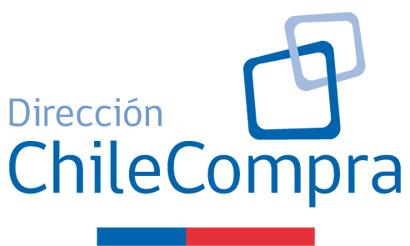 Razón Social del organismoVer Anexo N°4Unidad de Compra Ver Anexo N°4R.U.T. del organismoVer Anexo N°4DirecciónVer Anexo N°4ComunaVer Anexo N°4Región en que se genera la AdquisiciónVer Anexo N°4Nombre AdquisiciónMOBILIARIO CLINICODescripciónEl MOBILIARIO CLINICO a contratar se detalla en el Anexo N°5 “Requerimientos técnicos mínimos”, de las presentes bases, correspondiendo a todos o algunos de los siguientes: MOBILIARIO CLINICOConsidera mobiliario de uso frecuente apto para ser empleado en centros de salud y ayudas motrices para personas con limitaciones de movimiento.Tipo de ConvocatoriaAbierta.Moneda o Unidad reajustableVer Anexo N°4.Presupuesto disponible o estimadoVer Anexo N°4.Etapas del Proceso de AperturaDos Etapas (Etapa de Apertura Técnica y Etapa de Apertura Económica).Opciones de pagoTransferencia electrónicaPublicidad de las Ofertas TécnicasVer Anexo N°4.Fecha de PublicaciónDentro de 5 días hábiles contados desde la total tramitación de la resolución que apruebe el llamado de la presente licitación pública, en el portal www.mercadopublico.cl.Plazo para realizar consultas sobre la licitaciónLos interesados en participar en la presente licitación podrán formular consultas y solicitar aclaraciones a través del sistema www.mercadopublico.cl, dentro de 5 días hábiles contados desde la publicación del llamado en el portal www.mercadopublico.cl. En caso que la adquisición sea inferior a las 1000 UTM, el plazo será de 2 días hábiles.Plazo para publicar respuestas a las consultasLa entidad licitante pondrá las referidas preguntas y sus respuestas en conocimiento de todos los interesados, a través de su publicación en www.mercadopublico.cl, sin indicar el autor de las preguntas, en el plazo de 5 días hábiles posteriores al vencimiento del plazo para realizar consultas, a las 18:00 horas. En caso que la adquisición sea inferior a las 1000 UTM, el plazo será de 3 días hábiles.En caso de que el número de preguntas que se reciba sea superior a: 100, la entidad licitante podrá aumentar el plazo de publicación de respuestas hasta por 5 días hábiles; 500, la entidad licitante podrá aumentar el plazo de publicación de respuestas hasta por 10 días hábiles;1000, la entidad licitante podrá aumentar el plazo de publicación de respuestas hasta por 15 días hábiles.En cualquier caso, la nueva fecha de publicación de respuestas será informada en el portal www.mercadopublico.cl, en el ID de la licitación.Fecha de Cierre para presentar OfertasPara adquisiciones iguales o superiores a 5000 UTM, el plazo de cierre de recepción de ofertas será de 25 días hábiles desde el momento de la publicación del llamado; para adquisiciones iguales o superiores a 1.000 UTM e inferiores a 5.000 UTM, el plazo de cierre será de 15 días hábiles desde el momento de la publicación; y para adquisiciones iguales o superiores a 100 UTM e inferiores a 1.000 UTM, el plazo de cierre será de 8 días hábiles desde el momento de la publicación, a las 15:00 horas. En todo caso, el plazo de cierre para la recepción de ofertas no podrá vencer en días inhábiles ni en un lunes o en un día siguiente a un día inhábil, antes de las 15:00 horas.Con el objeto de aumentar la participación de oferentes o en el caso de ocurrir alguna de las hipótesis planteadas en el acápite “Plazo para publicar respuestas a las consultas”, la entidad licitante podrá extender el plazo de cierre por hasta 15 días hábiles, mediante la emisión del correspondiente acto administrativo totalmente tramitado, el cual deberá publicarse oportunamente en el portal www.mercadopublico.cl.Fecha de Apertura técnica de ofertasEl mismo día en que se produzca el cierre de recepción de ofertas, a las 15:30 horas en el portal www.mercadopublico.cl.Fecha de Publicación de la Evaluación Técnica10 días hábiles posteriores a la fecha de Acto de Apertura Técnica, a las 15:30 horas.Si por causas no imputables a la Entidad compradora, las que serán oportunamente informadas, no se puede cumplir con la fecha indicada, la Entidad compradora podrá extender este plazo por hasta 20 días hábiles adicionales, mediante la emisión del correspondiente acto administrativo, el cual deberá publicarse oportunamente en el portal www.mercadopublico.cl.Período de recepción de consultas sobre los resultados de la evaluación técnicaDentro de los 5 días hábiles posteriores a la fecha de publicación de la evaluación técnica, contados desde la notificación a través del Portal www.mercadopublico.cl, hasta las 23:59 horas.Período de Respuesta a Consultas sobre los resultados de la evaluación técnicaDentro de los 10 días hábiles posteriores a la fecha de publicación de la evaluación técnica contados desde la notificación a través del Portal www.mercadopublico.cl.Fecha de Acto de Apertura EconómicaAl día hábil siguiente al vencimiento del plazo para publicar las respuestas a consultas sobre los resultados de la evaluación técnica, a las 15:30 horas, en el portal www.mercadopublico.cl.Fecha de AdjudicaciónDentro de los 10 días hábiles posteriores a la fecha del Acto de Apertura Económica de ofertas en el portal www.mercadopublico.cl.Si por causas no imputables a la Entidad compradora, las que serán oportunamente informadas, no se puede cumplir con la fecha indicada, la Entidad compradora publicará una nueva fecha en el portal www.mercadopublico.cl.Plazo para Firma de Contrato Dentro de los 15 días hábiles posteriores a la fecha de notificación de la resolución de adjudicación totalmente tramitada.ConsideraciónLos plazos de días establecidos en la cláusula 3, Etapas y Plazos, son de días hábiles, entendiéndose que son inhábiles los sábados, domingos y festivos en Chile, sin considerar los feriados regionales. Presentar Ofertas por Sistema.Obligatorio.Anexos Administrativos.Anexo N°1. Declaración jurada simple para ofertarAnexo N°2. Declaración jurada simple (Conflictos de interés y ratificación de lo obrado), suscrita por el oferente, que acredite que no se encuentra afecto a ninguna de las inhabilidades contempladas en el inciso 6° del artículo 4°, de la Ley 19.886.Todos los Anexos deben ser firmados por la persona natural o el representante legal de la persona jurídica, según corresponda.En caso de que oferte una unión temporal de proveedores, el Anexo N°2 debe ser completado por cada uno de sus integrantes. Anexo N°8. Declaración para Uniones Temporales de ProveedoresLos anexos referidos deben ser ingresados a través del sistema www.mercadopublico.cl , en la sección Anexos Administrativos.Anexos Técnicos.Anexo N°6: Oferta Técnica El anexo referido debe ser ingresado a través del sistema www.mercadopublico.cl , en la sección Anexos Técnicos.En caso que no se presente el Anexo N°6, la oferta será declarada inadmisible.Anexos Económicos.Anexo N°7. Oferta económicaEl anexo referido debe ser ingresado a través del sistema www.mercadopublico.cl , en la sección Anexos EconómicosOBSERVACIÓNTodos los anexos de las presentes bases deberán ser utilizados por el órgano licitante en las respectivas licitaciones que se efectúen utilizando las presentes bases tipo.Si el oferente es Persona NaturalInscripción (en estado hábil) en el Registro de Proveedores.Inscripción (en estado hábil) en el Registro de Proveedores.Si el oferente es Persona NaturalAnexo N°3. Declaración Jurada para ContratarTodos los Anexos deben ser firmados por la persona natural respectiva.Acreditar en el Registro de ProveedoresSi el oferente es Persona NaturalFotocopia de su cédula de identidad.Acreditar en el Registro de ProveedoresSi el oferente no es Persona Natural Inscripción (en estado hábil) en el Registro de Proveedores.Inscripción (en estado hábil) en el Registro de Proveedores.Si el oferente no es Persona Natural Certificado de Vigencia del poder del representante legal, con una antigüedad no superior a 60 días corridos, contados desde la fecha de notificación de la adjudicación, otorgado por el Conservador de Bienes Raíces correspondiente o, en los casos que resulte procedente, cualquier otro antecedente que acredite la vigencia del poder del representante legal del oferente, a la época de presentación de la oferta.Acreditar en el Registro de ProveedoresSi el oferente no es Persona Natural Certificado de Vigencia de la Sociedad con una antigüedad no superior a 60 días corridos, contados desde la fecha de notificación de la adjudicación, o el antecedente que acredite la existencia jurídica del oferente.Acreditar en el Registro de ProveedoresSi el oferente no es Persona Natural Anexo N°3. Declaración Jurada para ContratarTodos los Anexos deben ser firmados por el representante legal de la persona jurídica.Acreditar en el Registro de ProveedoresETAPACRITERIOS/SUBCRITERIOSCRITERIOS/SUBCRITERIOSPUNTAJEETAPA TÉCNICA (50%)TÉCNICOPlazo de EntregaAnexo 4ETAPA TÉCNICA (50%)TÉCNICOCapacidad FinancieraAnexo 4ETAPA TÉCNICA (50%)TÉCNICOCertificaciones del mobiliario ofertadoAnexo 4ETAPA TÉCNICA (50%)TÉCNICORepresentación de la marca del mobiliario ofertadoAnexo 4ETAPA TÉCNICA (50%)TÉCNICOBase instalada en ChileAnexo 4ETAPA TÉCNICA (50%)ADMINISTRATIVOCumplimiento de requisitos formalesAnexo 4ETAPA ECONÓMICA (50%)ECONÓMICOPRECIOPRECIONºMáximo plazo de entregaPuntaje1Entre 1 y 45 hábiles25 puntos2Entre 46 y 60 días hábiles o20 puntos3Entre 61 y 75 días hábiles o15 puntos4Entre 76 y 90 días hábiles o10 puntos5Más de 91 días hábiles0 puntosNºCapacidad FinancieraPuntaje1Índice de Solvencia mayor o igual a 17 puntos2Índice de Solvencia menor a 10 puntos3Capital de Trabajo positivo7 puntos4Capital de Trabajo negativo0 puntos5Índice de Endeudamiento menor o igual a 17 puntos6Índice de Endeudamiento mayor a 10 puntos7Referencias Bancarias7 puntos8No Presenta Referencias Bancarias0 puntosNºCertificaciones del mobiliario ofertadoPuntaje1Presenta certificación deseable expuesta en Anexo N°512 puntos2No presenta certificación deseable expuesta en Anexo N°50 puntosEntrega Carta de representaciónPuntajeSI10No entrega o entrega carta incompleta0NºBase instalada en ChilePuntaje1Presenta base instalada 20 puntos2No presenta base instalada0 puntosSUBCRITERIOSESCALA DE CALIFICACIONDETALLE DE EVALUACIONCumplimiento del formato de presentación de antecedentes5 puntosCumple con la presentación completa de antecedentesCumplimiento del formato de presentación de antecedentes0 puntosNo cumple o los acompaña con posterioridad conforme al artículo 40, inc. 2°, del Reglamento de la ley N°19.886, o se le solicitó salvar errores u omisiones formales.Razón Social del organismoUnidad de Compra R.U.T. del organismoDirecciónComunaRegión en que se genera la AdquisiciónMoneda o Unidad reajustablePresupuesto disponible*Presupuesto estimado*Publicidad de las Ofertas Técnicas(SÍ/NO)JustificaciónLas ofertas técnicas de los oferentes podrán no visualizarse públicamente en el sistema www.mercadopublico.cl, si la entidad licitante estima que ello puede afectar derechos de los proponentes, tales como propiedad intelectual, secretos comerciales, datos personales, entre otros. Sin embargo, la oferta técnica que resulte adjudicada pasará a ser visible públicamente en dicha plataforma, desde que se notifique la adjudicación. Lo anterior, sin perjuicio del ejercicio del derecho de acceso a información pública regulado en la ley N°20.285.MontoGlosa (si corresponde por el instrumento)Dirección para su entrega (si es en formato físico)Horario de atenciónCorreo electrónico en caso de remitirse garantía en soporte electrónicoMonto (%)Glosa (si corresponde por el instrumento)Dirección para su entrega (si es en formato físico)Horario de atenciónCorreo electrónico en caso de remitirse garantía en soporte electrónicoNúmero de integrantes (mayor a 3)ETAPACRITERIOSCRITERIOSPUNTAJEETAPA TÉCNICA(50%)TÉCNICOPlazo de Entrega25ETAPA TÉCNICA(50%)TÉCNICOCapacidad Financiera28ETAPA TÉCNICA(50%)TÉCNICOCertificaciones del mobiliario ofertado12ETAPA TÉCNICA(50%)TÉCNICORepresentación de la marca del mobiliario ofertado10ETAPA TÉCNICA(50%)TÉCNICOBase Instalada en Chile20ETAPA TÉCNICA(50%)ADMINISTRATIVO:Cumplimiento de requisitos formales5ETAPA ECONÓMICA (50%)ECONÓMICOPRECIOPRECIOCuotasPeriodicidadMesesRequisitoDescripciónDetalle de lo requeridoPatente y/o Permiso Municipal para comercializar productos  Corresponde al permiso necesario para emprender cualquier actividad comercial y/o Industrial que necesita un local fijo. Este permiso es otorgado por la municipalidad del lugar donde se instalará el negocio.Copia simple de la Patente Municipal (Comercial): Al respecto, se deja claramente establecido que no se aceptarán certificados que se encuentre “EN TRÁMITE”, “PROVISORIOS” o “NO VIGENTES”. En caso que la oferta sea presentada por una Unión Temporal de Proveedores, el oferente deberá indicar en el Anexo N° 8 “DECLARACIÓN PARA UNIONES TEMPORALES DE PROVEEDORES”, a cuál RUT pertenece esta patente comercialLínea de productosProductoCondiciónCertificaciones Técnicas*BIOMBOBiombo clínicoNO APLICABIOMBOBiombo plomadoOBLIGATORIOCERTIFICADO DE EQUIVALENCIA EN PBCAMILLACamilla Ducha PacienteDESEABLECE, FDA, JIS, O ISO 13485CAMILLACamilla examenDESEABLECE, FDA O EQUIVALENTECAMILLACamilla examen ginecológica transformableDESEABLECE, FDA O EQUIVALENTECAMILLACamilla examen regulable en alturaDESEABLECE, FDA, JIS, O ISO 13485CAMILLACamilla reanimaciónOBLIGATORIOCE, FDA, JIS, O ISO 13485CAMILLACamilla transferenciaNO APLICACAMILLACamilla transporte pacientesOBLIGATORIOCE, FDA, JIS, O ISO 13485CAMILLARodillo TransferenciaNO APLICACAMILLATabla transferencia pacienteNO APLICACARROCarro alimentaciónNO APLICACARROCarro anestesiaDESEABLECE, FDA, JIS, O ISO 13485CARROCarro aseo paciente NO APLICACARROCarro compreseroNO APLICACARROCarro curacionesNO APLICACARROCarro dosis unitariaDESEABLECE, FDA, JIS, O ISO 13485CARROCarro material estérilDESEABLECE, FDA, JIS, O ISO 13485CARROCarro material sucioDESEABLECE, FDA, JIS, O ISO 13485CARROCarro nodriza de medicamentosDESEABLECE, FDA, JIS, O ISO 13485CARROCarro pabelloneraNO APLICACARROCarro paro OBLIGATORIOCE, FDA, JIS, O ISO 13485CARROCarro procedimientoDESEABLECE, FDA, JIS, O ISO 13485CARROCarro ropa limpiaNO APLICACARROCarro ropa suciaNO APLICACARROCarro transporte materialNO APLICACARROCarro transporte muestrasNO APLICACARROCarro utilitarioNO APLICACARROCarro yesoNO APLICACATRE CLINICOCama parto integralOBLIGATORIOCE, FDA, JIS, ISO 13485; O IEC 60601-2- 52CATRE CLINICOCatre clínico eléctricoOBLIGATORIOCE, FDA, JIS, O ISO 13485CATRE CLINICOCatre clínico eléctrico UCIOBLIGATORIOCE, FDA, JIS, O ISO 13485CATRE CLINICOCatre clínico eléctrico UTIOBLIGATORIOCE, FDA, JIS, O ISO 13485CATRE CLINICOCatre clínico mecánicoDESEABLECE, FDA, JIS, O ISO 13485CATRE CLINICOCatre eléctrico paciente bariátricoOBLIGATORIOCE, FDA, JIS, O ISO 13485CATRE CLINICOCuna pediátrica básicaOBLIGATORIOCE, FDA, JIS, O ISO 13485CATRE CLINICOCuna pediátrica eléctricaOBLIGATORIOCE, FDA, JIS, O ISO 13485CATRE CLINICOCuna recién nacidoDESEABLECE, FDA O EQUIVALENTEMESAMesa arsenaleraNO APLICAMESAMesa balanza lactanteNO APLICAMESAMesa comer pacienteNO APLICAMESAMesa KillianNO APLICAMESAMesa mayoNO APLICAMESAMesa mayo quirúrgicaDESEABLECE, FDA, JIS, O ISO 13485MESAMesa PasteurNO APLICAMESAMesa toma de muestraNO APLICAPISOPiso cirujanoDESEABLECE, FDA, JIS, O ISO 13485PISOPiso clínicoNO APLICAPISOPiso tabureteNO APLICAPISOPiso taburete con respaldoNO APLICASILLASilla parto verticalDESEABLECE, FDA O EQUIVALENTESILLA DE RUEDASSilla de ruedas adultoDESEABLECE, FDA, JIS, O ISO 13485SILLA DE RUEDASSilla de ruedas bariátricaDESEABLECE, FDA, JIS, O ISO 13485SILLA DE RUEDASSilla de ruedas eléctricaOBLIGATORIOCE, FDA, JIS, O ISO 13485SILLA DE RUEDASSilla de ruedas infantilDESEABLECE, FDA, JIS, O ISO 13485SILLA DE RUEDASSilla de ruedas neurológica adultoOBLIGATORIOCE, FDA, JIS, O ISO 13485SILLA DE RUEDASSilla de ruedas neurológica infantilOBLIGATORIOCE, FDA, JIS, O ISO 13485SILLON CLINICOSillón acompañanteNO APLICASILLON CLINICOSillón clínico eléctricoOBLIGATORIOCE, FDA, JIS, O ISO 13485SILLON CLINICOSillón clínico manualDESEABLECE, FDA, JIS, O ISO 13485SILLON CLINICOSillón hemodiálisisOBLIGATORIOCE, FDA, JIS, O ISO 13485OTROSAlza ropaNO APLICAOTROSCartabonNO APLICAOTROSEscabelNO APLICAOTROSPerchero delantal plomadoNO APLICAOTROSPodoscopioNO APLICAOTROSsoporte universalNO APLICAOTROStarima cirujanoNO APLICAOTROSVelador clínicoNO APLICALínea de productosProductoGarantíasMantenimiento preventivoBIOMBOBiombo clínicoMÍNIMO 12 MESESNO APLICABIOMBOBiombo plomadoMÍNIMO 12 MESESNO APLICACAMILLACamilla Ducha PacienteMÍNIMO 12 MESESNO APLICACAMILLACamilla examenMÍNIMO 12 MESESNO APLICACAMILLACamilla examen ginecológica transformableMÍNIMO 12 MESESNO APLICACAMILLACamilla examen regulable en alturaMÍNIMO 12 MESESINCLUIR VISITA ANUALCAMILLACamilla reanimaciónMÍNIMO 12 MESESNO APLICACAMILLACamilla transferenciaMÍNIMO 12 MESESNO APLICACAMILLACamilla transporte pacientesMÍNIMO 12 MESESNO APLICACAMILLARodillo TransferenciaMÍNIMO 12 MESESNO APLICACAMILLATabla transferencia pacienteMÍNIMO 12 MESESNO APLICACARROCarro alimentaciónMÍNIMO 12 MESESNO APLICACARROCarro anestesiaMÍNIMO 12 MESESNO APLICACARROCarro aseo paciente MÍNIMO 12 MESESNO APLICACARROCarro compreseroMÍNIMO 12 MESESNO APLICACARROCarro curacionesMÍNIMO 12 MESESNO APLICACARROCarro dosis unitariaMÍNIMO 12 MESESNO APLICACARROCarro material estérilMÍNIMO 12 MESESNO APLICACARROCarro material sucioMÍNIMO 12 MESESNO APLICACARROCarro nodriza de medicamentosMÍNIMO 12 MESESNO APLICACARROCarro pabelloneraMÍNIMO 12 MESESNO APLICACARROCarro paro MÍNIMO 12 MESESNO APLICACARROCarro procedimientoMÍNIMO 12 MESESNO APLICACARROCarro ropa limpiaMÍNIMO 12 MESESNO APLICACARROCarro ropa suciaMÍNIMO 12 MESESNO APLICACARROCarro transporte materialMÍNIMO 12 MESESNO APLICACARROCarro transporte muestrasMÍNIMO 12 MESESNO APLICACARROCarro utilitarioMÍNIMO 12 MESESNO APLICACARROCarro yesoMÍNIMO 12 MESESNO APLICACATRE CLINICOCama parto integralMÍNIMO 24 MESESINCLUIR VISITA ANUALCATRE CLINICOCatre clínico eléctricoMÍNIMO 24 MESESINCLUIR VISITA ANUALCATRE CLINICOCatre clínico eléctrico UCIMÍNIMO 24 MESESINCLUIR VISITA ANUALCATRE CLINICOCatre clínico eléctrico UTIMÍNIMO 24 MESESINCLUIR VISITA ANUALCATRE CLINICOCatre clínico mecánicoMÍNIMO 24 MESESINCLUIR VISITA ANUALCATRE CLINICOCatre eléctrico paciente bariátricoMÍNIMO 24 MESESINCLUIR VISITA ANUALCATRE CLINICOCuna pediátrica básicaMÍNIMO 12 MESESNO APLICACATRE CLINICOCuna pediátrica eléctricaMÍNIMO 24 MESESINCLUIR VISITA ANUALCATRE CLINICOCuna recién nacidoMÍNIMO 12 MESESNO APLICAMESAMesa arsenaleraMÍNIMO 12 MESESNO APLICAMESAMesa balanza lactanteMÍNIMO 12 MESESNO APLICAMESAMesa comer pacienteMÍNIMO 12 MESESNO APLICAMESAMesa KillianMÍNIMO 12 MESESNO APLICAMESAMesa mayoMÍNIMO 12 MESESNO APLICAMESAMesa mayo quirúrgicaMÍNIMO 12 MESESNO APLICAMESAMesa PasteurMÍNIMO 12 MESESNO APLICAMESAMesa toma de muestraMÍNIMO 12 MESESNO APLICAPISOPiso cirujanoMÍNIMO 12 MESESNO APLICAPISOPiso clínicoMÍNIMO 12 MESESNO APLICAPISOPiso tabureteMÍNIMO 12 MESESNO APLICAPISOPiso taburete con respaldoMÍNIMO 12 MESESNO APLICASILLASilla parto verticalMÍNIMO 12 MESESNO APLICASILLA DE RUEDASSilla de ruedas adultoMÍNIMO 12 MESESNO APLICASILLA DE RUEDASSilla de ruedas bariátricaMÍNIMO 12 MESESNO APLICASILLA DE RUEDASSilla de ruedas eléctricaMÍNIMO 12 MESESINCLUIR VISITA ANUALSILLA DE RUEDASSilla de ruedas infantilMÍNIMO 12 MESESNO APLICASILLA DE RUEDASSilla de ruedas neurológica adultoMÍNIMO 12 MESESNO APLICASILLA DE RUEDASSilla de ruedas neurológica infantilMÍNIMO 12 MESESNO APLICASILLON CLINICOSillón acompañanteMÍNIMO 12 MESESNO APLICASILLON CLINICOSillón clínico eléctricoMÍNIMO 12 MESESNO APLICASILLON CLINICOSillón clínico manualMÍNIMO 12 MESESNO APLICASILLON CLINICOSillón hemodiálisisMÍNIMO 12 MESESNO APLICAOTROSAlza ropaMÍNIMO 12 MESESNO APLICAOTROSCartabonMÍNIMO 12 MESESNO APLICAOTROSEscabelMÍNIMO 12 MESESNO APLICAOTROSPerchero delantal plomadoMÍNIMO 12 MESESNO APLICAOTROSPodoscopioMÍNIMO 12 MESESNO APLICAOTROSsoporte universalMÍNIMO 12 MESESNO APLICAOTROStarima cirujanoMÍNIMO 12 MESESNO APLICAOTROSVelador clínicoMÍNIMO 12 MESESNO APLICALínea de productosProductoRepresentación de la marcaBIOMBOBiombo clínicoNO APLICABIOMBOBiombo plomadoNO APLICACAMILLACamilla Ducha PacienteNO APLICACAMILLACamilla examenNO APLICACAMILLACamilla examen ginecológica transformableNO APLICACAMILLACamilla examen regulable en alturaDESEABLECAMILLACamilla reanimaciónNO APLICACAMILLACamilla transferenciaNO APLICACAMILLACamilla transporte pacientesNO APLICACAMILLARodillo TransferenciaNO APLICACAMILLATabla transferencia pacienteNO APLICACARROCarro alimentaciónNO APLICACARROCarro anestesiaNO APLICACARROCarro aseo paciente NO APLICACARROCarro compreseroNO APLICACARROCarro curacionesNO APLICACARROCarro dosis unitariaNO APLICACARROCarro material estérilNO APLICACARROCarro material sucioNO APLICACARROCarro nodriza de medicamentosNO APLICACARROCarro pabelloneraNO APLICACARROCarro paro NO APLICACARROCarro procedimientoNO APLICACARROCarro ropa limpiaNO APLICACARROCarro ropa suciaNO APLICACARROCarro transporte materialNO APLICACARROCarro transporte muestrasNO APLICACARROCarro utilitarioNO APLICACARROCarro yesoNO APLICACATRE CLINICOCama parto integralOBLIGATORIOCATRE CLINICOCatre clínico eléctricoOBLIGATORIOCATRE CLINICOCatre clínico eléctrico UCIOBLIGATORIOCATRE CLINICOCatre clínico eléctrico UTIOBLIGATORIOCATRE CLINICOCatre clínico mecánicoDESEABLECATRE CLINICOCatre eléctrico paciente bariátricoOBLIGATORIOCATRE CLINICOCuna pediátrica básicaNO APLICACATRE CLINICOCuna pediátrica eléctricaOBLIGATORIOCATRE CLINICOCuna recién nacidoNO APLICAMESAMesa arsenaleraNO APLICAMESAMesa balanza lactanteNO APLICAMESAMesa comer pacienteNO APLICAMESAMesa KillianNO APLICAMESAMesa mayoNO APLICAMESAMesa mayo quirúrgicaNO APLICAMESAMesa PasteurNO APLICAMESAMesa toma de muestraNO APLICAPISOPiso cirujanoNO APLICAPISOPiso clínicoNO APLICAPISOPiso tabureteNO APLICAPISOPiso taburete con respaldoNO APLICASILLASilla parto verticalNO APLICASILLA DE RUEDASSilla de ruedas adultoNO APLICASILLA DE RUEDASSilla de ruedas bariátricaNO APLICASILLA DE RUEDASSilla de ruedas eléctricaDESEABLESILLA DE RUEDASSilla de ruedas infantilNO APLICASILLA DE RUEDASSilla de ruedas neurológica adultoNO APLICASILLA DE RUEDASSilla de ruedas neurológica infantilNO APLICASILLON CLINICOSillón acompañanteNO APLICASILLON CLINICOSillón clínico eléctricoNO APLICASILLON CLINICOSillón clínico manualNO APLICASILLON CLINICOSillón hemodiálisisNO APLICAOTROSAlza ropaNO APLICAOTROSCartabonNO APLICAOTROSEscabelNO APLICAOTROSPerchero delantal plomadoNO APLICAOTROSPodoscopioNO APLICAOTROSsoporte universalNO APLICAOTROStarima cirujanoNO APLICAOTROSVelador clínicoNO APLICALínea de productosProductoEspecificaciones Técnicas: MaterialidadEspecificaciones Técnicas: DimensionesEspecificaciones Técnicas: ConfiguraciónBIOMBOBiombo clínicoINDICAR INDICAR CANTIDAD DE CUERPOSRODABLE O FIJOBIOMBOBiombo plomadoINDICAR TIPO DE PROTECCIÓN A RADIACIÓN, EQUIVALENCIA EN PLOMOINDICAR CANTIDAD DE CUERPOSRODABLE O FIJO, CON O SIN VENTANILLACAMILLACamilla Ducha PacienteINDICAR, MATERIAL RESISTENTE AL AGUAINDICAR LARGO, ANCHOPLEGABLE, DE 1 CUERPOCAMILLACamilla examenINDICAR, CAMILLA DE MATERIAL CON CALIDAD INOXIDABLE; COLCHON DE ESPUMA DE ALTA DENSIDADINDICAR LARGO, ANCHOCON ELEVACIÓN ZONA SUPERIOR; INCLUIR PORTA SABANILLA O ROLLO; CAPACIDAD MINIMA 150 KGCAMILLACamilla examen ginecológica transformableINDICAR, CAMILLA DE MATERIAL CON CALIDAD INOXIDABLE; COLCHON DE ESPUMA DE ALTA DENSIDADINDICAR LARGO, ANCHODE AL MENOS 3 SECCIONES, INCLUIR APOYA PIERNAS, INCLUIR BARANDA, INDICAR ACCESORIOS, CAMILLACamilla examen regulable en alturaINDICAR, CAMILLA DE MATERIAL CON CALIDAD INOXIDABLE; COLCHON DE ESPUMA DE ALTA DENSIDADINDICAR LARGO, ANCHOREGULACIÓN ELÉCTRICA O HIDRÁULICA; CON ELEVACIÓN ZONA SUPERIOR; INCLUIR PORTA SABANILLA O ROLLO; CAPACIDAD MINIMA 180 KGCAMILLACamilla reanimaciónINDICAR, CAMILLA DE MATERIAL CON CALIDAD INOXIDABLE; COLCHON DE ESPUMA DE ALTA DENSIDAD; RADIOLUCIDAINDICAR LARGO, ANCHOINCLUIR +/-TRENDELEMBURG ; AL MENOS 3 SECCIONES; CAPACIDAD MINIMA 220 KG; REGULACION DE ALTURA; INCLUYE BARANDAS; PALANCA DE RPC.CAMILLACamilla transferenciaINDICARINDICAR LARGO, ANCHOCAPACIDAD MINIMA DE 180 KGCAMILLACamilla transporte pacientesINDICAR, CAMILLA DE MATERIAL CON CALIDAD INOXIDABLE; COLCHON DE ESPUMA DE ALTA DENSIDAD; INDICAR LARGO, ANCHOINCLUIR +/-TRENDELEMBURG ; AL MENOS 3 SECCIONES; CAPACIDAD MINIMA 220 KG; REGULACION DE ALTURA; INCLUYE BARANDAS; PALANCA DE RPC.CAMILLARodillo TransferenciaSUPERFICIE LISAINDICAR LARGO, ANCHOCAPACIDAD MINIMA DE 120 KGCAMILLATabla transferencia pacienteSUPERFICIE LISAINDICAR LARGO, ANCHOCAPACIDAD MINIMA DE 200 KGCARROCarro alimentaciónESTRUCTURA CON CALIDAD INOXIDABLEINDICAR ALTOINDICAR CAPACIDADCARROCarro anestesiaESTRUCTURA DE ALTA DENSIDADINDICARRUEDAS DE ALTO TRAFICO; INDICAR CANTIDAD DE CAJONES, ACCESORIOSCARROCarro aseo paciente ESTRUCTURA DE ALTA DENSIDADINDICARINDICAR CANTIDAD DE BANDEJASCARROCarro compreseroESTRUCTURA CON CALIDAD INOXIDABLEINDICARINDICAR CAPACIDAD MINIMACARROCarro curacionesESTRUCTURA DE ALTA DENSIDADINDICAR ALTO, LARGO Y ANCHOINDICAR CANTIDAD DE BANDEJAS, CAJONESCARROCarro dosis unitariaESTRUCTURA DE ALTA DENSIDADINDICARINDICAR CONFIGURACION DE CASSETERA Y CANTIDAD DE CAJETINESCARROCarro material estérilESTRUCTURA DE ALTA DENSIDADINDICAR CANTIDAD DE CUERPOSCON PUERTA, INDICAR CANTIDAD DE BANDEJASCARROCarro material sucioESTRUCTURA DE ALTA DENSIDADINDICAR CANTIDAD DE CUERPOSCON PUERTA, INDICAR CAPACIDADCARROCarro nodriza de medicamentosESTRUCTURA DE ALTA DENSIDADINDICARINDICAR CONFIGURACION DE MALETAS; CON SISTEMA DE CIERRE CARROCarro pabelloneraESTRUCTURA DE ALTA DENSIDADINDICARINDICAR CANTIDAD DE CAJONES Y BANDEJASCARROCarro paro ESTRUCTURA DE ALTA DENSIDADINDICARINDICAR CANTIDAD DE CAJONES AL MENOS 3; INCLUIR DIVISION DE MEDICAMENTOS; INCLUIR ACCESORIOS PORTA SUERO, SOPORTE BOMBA, SOPORTE CILINDRO OXIGENO; TABLA DE RCP; CONEXIÓN DE RED ELECTRICACARROCarro procedimientoESTRUCTURA DE ALTA DENSIDADINDICAR ALTO, LARGO Y ANCHOINDICAR CANTIDAD DE CAJONES; INCLUIR ACCESORIOSCARROCarro ropa limpiaESTRUCTURA CON CALIDAD INOXIDABLEINDICAR ALTO, LARGO Y ANCHOINDICAR CAPACIDAD EN VOLUMEN, INCLUIR SEPARACIONCARROCarro ropa suciaESTRUCTURA CON CALIDAD INOXIDABLEINDICAR ALTO, LARGO Y ANCHOCARROCarro transporte materialESTRUCTURA CON CALIDAD INOXIDABLEINDICAR CANTIDAD DE CUERPOSCON PUERTA, INDICAR CANTIDAD DE BANDEJASCARROCarro transporte muestrasESTRUCTURA CON CALIDAD INOXIDABLEINDICAR ALTO, LARGO Y ANCHOCON PUERTA, INDICAR CANTIDAD DE BANDEJAS/CESTASCARROCarro utilitarioESTRUCTURA CON CALIDAD INOXIDABLEINDICAR LARGO, ANCHOINDICAR CANTIDAD DE BANDEJAS; CAPACIDAD DE 60 KG POR BANDEJACARROCarro yesoESTRUCTURA ACERO INOXIDABLE SIMPLE/DOBLECUBETAS EXTRAIBLES DE ACERO INOXIDABLE; INDICAR CAJONESCATRE CLINICOCama parto integralESTRUCTURA MATERIAL RESISTENTE CON CALIDAD INOXIDABLE; INCLUYE COLCHON  DE ALTA DENSIDAD, RESISTENTE A LIMPIEZA INDICAR LARGO, ANCHOALTURA REGULABLE; TRENDELEMBURG Y TRENDELEMBURG INVERSO; RUEDAS CON FRENO;  BASE ARTICULADA AL MENOS 4 PARTES ; CAPACIDAD MINIMA 200 KG; CABECERA Y PIECERA DESMONTABLE; RUEDAS ALTO TRAFICO; PALANCA RCP; BARANDAS ABATIBLES O RETRACTILES; PIECERA ABATIBLE O RETRACTIL; INCLUIR SOPORTE PIERNA AJUSTABLE EN ALTURA; ASAS O ARCO ERGONOMICO PARA PARTO; PALANCA RCPCATRE CLINICOCatre clínico eléctricoESTRUCTURA MATERIAL RESISTENTE CON CALIDAD INOXIDABLE; INCLUYE COLCHON  VISCOELASTICO O EQUIVALENTE ANTIESCARAINDICAR LARGO, ANCHO DE ESTRUCTURA. ALTURA REGULABLE; INCORPORACION O NO DE BALANZA; TRENDELEMBURG Y TRENDELEMBURG INVERSO; RUEDAS CON FRENO;  BASE ARTICULADA EN 3 O 4 PARTES ; CAPACIDAD MINIMA 200 KG; CABECERA Y PIECERA DESMONTABLE; RUEDAS ALTO TRAFICO;  PALANCA RCP; CATRE CLINICOCatre clínico eléctrico UCIESTRUCTURA MATERIAL RESISTENTE CON CALIDAD INOXIDABLE; INCLUYE COLCHON  VISCOELASTICO O EQUIVALENTE ANTIESCARAINDICAR DIMENSIONES DE BARANDAS "ALTURA REGULABLE; INCORPORACION O NO DE BALANZA; TRENDELEMBURG Y TRENDELEMBURG INVERSO; RUEDAS CON FRENO;  BASE ARTICULADA AL MENOS 4 PARTES ; CAPACIDAD MINIMA 200 KG; CABECERA Y PIECERA DESMONTABLE; RUEDAS ALTO TRAFICO; PALANCA RCP; CATRE CLINICOCatre clínico eléctrico UTIESTRUCTURA MATERIAL RESISTENTE CON CALIDAD INOXIDABLE; CABECERA Y PIECERA DE ABS O SIMILAR; INCLUYE COLCHON  VISCOELASTICO O EQUIVALENTE ANTIESCARA"INDICAR LARGO, ANCHO DE ESTRUCTURA. ALTURA REGULABLE; INCORPORACION O NO DE BALANZA; INCLUIR TRENDELEMBURG Y TRENDELEMBURG INVERSO; RUEDAS CON FRENO;  BASE ARTICULADA AL MENOS 4 PARTES INDICAR RANGO FLEXION RODILLAS, RANGO INCLINACION RESPALDO, RANGO ELEVACION PIERNAS ; CAPACIDAD MINIMA 200 KG; CABECERA Y PIECERA DESMONTABLE; RUEDAS ALTO TRAFICO; PALANCA RCP;CATRE CLINICOCatre clínico mecánicoESTRUCTURA MATERIAL RESISTENTE CON CALIDAD INOXIDABLE; COLCHON ESPUMA ALTA DENSIDAD O VISCOELASTICO INDICAR DIMENSIONES DE BARANDAS "BASE ARTICULADA AL MENOS 3 SECCIONES; RUEDAS CON FRENOCATRE CLINICOCatre eléctrico paciente bariátricoESTRUCTURA MATERIAL RESISTENTE CON CALIDAD INOXIDABLE; INCLUYE COLCHON  VISCOELASTICO O EQUIVALENTE ANTIESCARA"INDICAR LARGO, ANCHO DE ESTRUCTURA. ALTURA REGULABLE; INCORPORACION O NO DE BALANZA; INCLUIR TRENDELEMBURG Y TRENDELEMBURG INVERSO; RUEDAS CON FRENO;  BASE ARTICULADA AL MENOS 4 PARTES INDICAR RANGO FLEXION RODILLAS, RANGO INCLINACION RESPALDO, RANGO ELEVACION PIERNAS ; CAPACIDAD MINIMA 250 KG; CABECERA Y PIECERA DESMONTABLE; RUEDAS ALTO TRAFICO; PALANCA RCP;CATRE CLINICOCuna pediátrica básicaESTRUCTURA MATERIAL RESISTENTE CON CALIDAD INOXIDABLE; COLCHON ESPUMA ALTA DENSIDAD O VISCOELASTICO INDICAR DIMENSIONES DE BARANDAS "RUEDAS CON FRENO;  ELEVACION DE RESPALDO; BARANDAS LATERALES CATRE CLINICOCuna pediátrica eléctricaESTRUCTURA MATERIAL RESISTENTE CON CALIDAD INOXIDABLE; CUNA TERMOFORMADA CON MATERIAL RESISTENTE; COLCHON ESPUMA ALTA DENSIDAD O VISCOELASTICO "INDICAR LARGO, ANCHO DE ESTRUCTURA. ALTURA REGULABLE; INCORPORACION O NO DE BALANZA; TRENDELEMBURG Y TRENDELEMBURG INVERSO; RUEDAS CON FRENO;  ELEVACION DE RESPALDOCATRE CLINICOCuna recién nacidoESTRUCTURA MATERIAL RESISTENTE CON CALIDAD INOXIDABLE; CUNA TERMOFORMADA CON MATERIAL RESISTENTE; COLCHONETA ESPUMA ALTA DENSIDADINDICAR DIMENSIONES DE BARANDAS "POSICION PLANO, TRENDELEMBURG Y TRENDELEMBURG INVERSO; RUEDAS CON FRENOMESAMesa arsenaleraACERO INOXIDABLE CON ACABADO PULIDO EN SUPERFICIE"INDICAR LARGO, ANCHO DE ESTRUCTURA. INDICAR RODABLE O FIJAMESAMesa balanza lactanteINDICAR, MATERIAL RESISTENTE CON CALIDAD INOXIDABLEINDICAR DIMENSIONES DE BARANDAS "MESAMesa comer pacienteINDICAR, MATERIAL RESISTENTE CON CALIDAD INOXIDABLE"INDICAR LARGO, ANCHO DE ESTRUCTURA. DISEÑO EN C O H; REGULABLE EN ALTURA, INDICAR RANGO; MESAMesa KillianINDICAR, MATERIAL RESISTENTE CON CALIDAD INOXIDABLEINDICAR DIMENSIONES DE BARANDAS "INDICAR CANTIDAD CAJONES, RODABLE O FIJAMESAMesa mayoINDICAR, MATERIAL RESISTENTE CON CALIDAD INOXIDABLE"INDICAR LARGO, ANCHO DE ESTRUCTURA. ALTURA REGULABLEMESAMesa mayo quirúrgicaACERO INOXIDABLE CON ACABADO PULIDO EN SUPERFICIEINDICAR DIMENSIONES DE BARANDAS "REGULABLE EN ALTURA CON SISTEMA HIDRAULICOMESAMesa PasteurACERO INOXIDABLE CON ACABADO PULIDO EN SUPERFICIEINDICAR LARGO, ANCHO4 RUEDAS CON FRENO; REGULABLE EN ALTURA, INDICAR RANGOMESAMesa toma de muestraINDICAR, MATERIAL RESISTENTE CON CALIDAD INOXIDABLE, COLCHONETA ESPUMA ALTA DENSIDAD CON CUBIERTA LAVABLEINDICAR LARGO, ANCHO, ALTO INDICAR CANTIDAD CAJONES, RODABLE O FIJAPISOPiso cirujanoINDICAR, MATERIAL CON CALIDAD INOXIDABLE; ASIENTO DE ESPUMA DE ALTA DENSIDAD; CUBIERTA LAVABLEINDICAR5 RUEDAS; INDICAR RANGO AJUSTABLE EN ALTURA; CAPACIDAD MINIMA 120 KG; RESPALDO Y BRAZOS REGULABLESPISOPiso clínicoINDICAR, MATERIAL CON CALIDAD INOXIDABLE; ASIENTO DE ESPUMA DE ALTA DENSIDAD; CUBIERTA LAVABLEINDICAR5 RUEDAS; INDICAR RANGO AJUSTABLE EN ALTURA; CAPACIDAD MINIMA 120 KGPISOPiso tabureteINDICAR, MATERIAL CON CALIDAD INOXIDABLE; ASIENTO DE ESPUMA DE ALTA DENSIDAD; CUBIERTA LAVABLEINDICAR5 RUEDAS; INDICAR RANGO AJUSTABLE EN ALTURA; CAPACIDAD MINIMA 120 KGPISOPiso taburete con respaldoINDICAR, MATERIAL CON CALIDAD INOXIDABLE; ASIENTO Y RESPALDO DE ESPUMA DE ALTA DENSIDAD; CUBIERTA LAVABLEINDICAR5 RUEDAS; INDICAR RANGO AJUSTABLE EN ALTURA; CAPACIDAD MINIMA 120 KGSILLASilla parto verticalINDICAR, MATERIAL LAVABLE INDICARINCLUYE PISO CON 4 PATAS CONICASSILLA DE RUEDASSilla de ruedas adultoINDICAR, DE MATERIAL CON CALIDAD INOXIDABLE; ASIENTO Y RESPALDO LAVABLE INDICAR TAMAÑO ASIENTOPLEGABLE; INDICAR FRENOS, DESCANSA PIES INDEPENDIENTES;, APOYA BRAZO ABATIBLE; SILLA DE RUEDASSilla de ruedas bariátricaINDICAR, DE MATERIAL CON CALIDAD INOXIDABLE; ESTRUCTURA REFORZADA; ASIENTO Y RESPALDO LAVABLE INDICAR TAMAÑO ASIENTOPLEGABLE; INDICAR FRENOS, DESCANSA PIES INDEPENDIENTES;, APOYA BRAZO ABATIBLE; CAPACIDAD MINIMA 180 KG SILLA DE RUEDASSilla de ruedas eléctricaINDICAR, DE MATERIAL CON CALIDAD INOXIDABLE DE ALTA RESISTENCIA; ASIENTO Y RESPALDO LAVABLE INDICAR TAMAÑO ASIENTO, AJUSTE DE ALTURAPLEGABLE; INDICAR FRENOS, DESCANSA PIES, SILLA DE RUEDASSilla de ruedas infantilINDICAR, DE MATERIAL CON CALIDAD INOXIDABLE; ASIENTO Y RESPALDO LAVABLE INDICAR TAMAÑO ASIENTOPLEGABLE; INDICAR FRENOS, DESCANSA PIES, SILLA DE RUEDASSilla de ruedas neurológica adultoINDICAR, DE MATERIAL CON CALIDAD INOXIDABLE; ASIENTO Y RESPALDO LAVABLE INDICAR TAMAÑO ASIENTOPLEGABLE, INCLUIR COJINES, CAPACIDAD MINIMA 120 KG, RESPALDO REGULABLESILLA DE RUEDASSilla de ruedas neurológica infantilINDICAR, DE MATERIAL CON CALIDAD INOXIDABLE; ASIENTO Y RESPALDO LAVABLE INDICAR TAMAÑO ASIENTOPLEGABLE, INCLUIR COJINES, RESPALDO REGULABLESILLON CLINICOSillón acompañanteINDICAR, DE MATERIAL CON CALIDAD INOXIDABLE; ASIENTO Y RESPALDO LAVABLE INDICAR LARGO, ANCHOCON RESPALDO RECLINABLE O EXTENDIBLE HASTA POSICION HORIZONTALSILLON CLINICOSillón clínico eléctricoINDICAR, DE MATERIAL CON CALIDAD INOXIDABLE; ASIENTO Y RESPALDO DE ESPUMA DE ALTA DENSIDADINDICAR LARGO, ANCHOINCLUIR TRENDELEMBURG; CAPACIDAD MINIMA 200 KG; RESPALDO RECLINABLE 180°;  REPOSAPIES TELESCOPICO; CON RUEDASSILLON CLINICOSillón clínico manualINDICAR, DE MATERIAL CON CALIDAD INOXIDABLE; ASIENTO Y RESPALDO DE ESPUMA DE ALTA DENSIDADINDICAR LARGO, ANCHOELECTRICO O HIDRAULICO; INCLUIR TRENDELEMBURG; CAPACIDAD MINIMA 200 KG; RESPALDO RECLINABLE 180°, REPOSAPIES TELESCOPICO; CON RUEDASSILLON CLINICOSillón hemodiálisisINDICAR, MATERIAL CON CALIDAD INOXIDABLE; ASIENTO DE ESPUMA DE ALTA DENSIDAD; CUBIERTA LAVABLEINDICAR5 RUEDAS; INDICAR RANGO AJUSTABLE EN ALTURA; CAPACIDAD MINIMA 120 KG; RESPALDO Y BRAZOS REGULABLESOTROSAlza ropaINDICAR, MATERIAL RESISTENTE CON CALIDAD INOXIDABLEINDICAR LARGO, ANCHO, ALTO OTROSCartabonINDICARINDICAROTROSEscabelINDICAR, MATERIAL CON CALIDAD INOXIDABLE CON CUBIERTA ANTIDESLIZANTEINDICAR LARGO, ANCHOINDICAR CANTIDAD PELDAÑOS; CAPACIDAD MINIMA 150 KG; OTROSPerchero delantal plomadoINDICAR, MATERIAL RESISTENTE CON CALIDAD INOXIDABLEINDICAR CANTIDAD DE DELANTALES RODABLEOTROSPodoscopioINDICARINDICAR LARGO, ANCHOCAPACIDAD MINIMA 120 KG;OTROSsoporte universalESTRUCTURA ACERO INOXIDABLE INDICARBASE CON 5 RUEDAS; INDICAR CANTIDAD DE GANCHOS; ALTURA REGULABLE, INDICAR.OTROStarima cirujanoINDICAR, MATERIAL CON CALIDAD INOXIDABLE CON CUBIERTA ANTIDESLIZANTEINDICAR LARGO, ANCHOCAPACIDAD MINIMA 200 KG;OTROSVelador clínicoINDICAR, MATERIAL CON CALIDAD INOXIDABLEINDICAR LARGO, ANCHOAPERTURA IZQUIERDA O DERECHA; RODABLE O FIJONºMáximo plazo de entregaDeclaración plazo de entrega1Entre 1 y 45 hábiles2Entre 46 y 60 días hábiles o3Entre 61 y 75 días hábiles o4Entre 76 y 90 días hábiles o5Más de 91 días hábilesNºCapacidad FinancieraDeclaración Capacidad Financiera1Índice de Solvencia mayor o igual a 12Índice de Solvencia menor a 13Capital de Trabajo positivo4Capital de Trabajo negativo5Índice de Endeudamiento menor o igual a 16Índice de Endeudamiento mayor a 17Referencias Bancarias8No Presenta Referencias BancariasNºCertificaciones del mobiliario Declaración Certificaciones del mobiliario1Presenta certificación deseable expuesta en Anexo N°5122No presenta certificación deseable expuesta en Anexo N°50Entrega Carta de representación (DJ)Declaración Representación de la marcaSINo entrega o entrega carta incompletaNombre de la persona que firma de parte del fabricanteCargoCorreo electrónicoTeléfono de contacto<Firma Fabricante><Firma Representante Oferente><Nombre Fabricante ><Nombre Representante Oferente ><Representante Fabricante ><Representante Legal Oferente o persona natural según corresponda >NºBase instalada en ChileDeclaración Base Instalada1Presenta base instalada 2No presenta base instaladaDetalle de los productos CantidadPrecio unitario netoPrecio unitario con impuestoPrecio del fletePrecio ArmadoN°RAZÓN SOCIALRUT123CRITERIO DE EVALUACIÓNRAZÓN SOCIALRUTPlazo de EntregaCapacidad FinancieraCertificaciones del Mobiliario ofertadoRepresentación de la Marca del Mobiliario ofertadoBase Instalada en ChileLínea de productosProductoBienes y Servicios contratados